Выпуск №:140от 29.12.2022г.ИНФОРМАЦИОННЫЙ БЮЛЛЕТЕНЬМогочинского сельского поселенияМолчановского района Томской областиРешения Совета № 184-187Постановления № 153-163ТОМСКАЯ ОБЛАСТЬМОЛЧАНОВСКИЙ РАЙОНСОВЕТ МОГОЧИНСКОГО СЕЛЬСКОГО ПОСЕЛЕНИЯРЕШЕНИЕ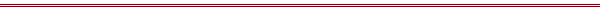     «29» декабря 2022 г.			      		                                          № 184с.МогочиноО внесении изменений в Устав муниципального образования Могочинское сельское поселение Молчановского района Томской областиВ целях совершенствования нормативного правового акта Совет Могочинского сельского поселенияСОВЕТ МОГОЧИНСКОГО СЕЛЬСКОГО ПОСЕЛЕНИЯ РЕШИЛ:1.  Внести в Устав муниципального образования Могочинское сеьское поселение Молчановского района Томской области, принятого решением Совета Могочинского сельского поселения от 22.07.2015 №100, следующие изменения:В части 9 статьи 3:а) в абзаце 1 слова «обязанности для субъектов предпринимательской и инвестиционной деятельности» заменить словами«обязательные требования для субъектов предпринимательской и иной экономической деятельности, обязанности для субъектов инвестиционной деятельности»;б) дополнить абзацем:«3) проектов нормативных правовых актов, разработанных в целях ликвидации чрезвычайных ситуаций природного и техногенного характера на период действия режимов чрезвычайных ситуаций.».В части 1 статьи 4:а) пункт 4.1 изложить в следующей редакции:«4.1) осуществление муниципального контроля за исполнением единой теплоснабжающей организацией обязательств по строительству, реконструкции и (или) модернизации объектов теплоснабжения»;б) в пункте 5 слова «за сохранностью автомобильных дорог местного значения» заменить словами «на автомобильном транспорте, городском наземном электрическом транспорте и в дорожном хозяйстве»;в) в пункте 17 слова «осуществление контроля за их соблюдением» заменить словами «осуществление муниципального контроля в сфере благоустройства, предметом которого является соблюдение правил благоустройства территории поселения, требований к обеспечению доступности для инвалидов объектов социальной, инженерной и транспортной инфраструктур и предоставляемых услуг»;г) в пункте 22 слова «использования и охраны» заменить словами«охраны и использования».Статью 11 изложить в следующей редакции:«Статья 11. Сход гражданВ случаях, предусмотренных Федеральным законом от 06.10.2003№ 131-ФЗ «Об общих принципах организации местного самоуправления в Российской Федерации», сход граждан может проводиться:в населенном пункте по вопросу изменения границ поселения (муниципального района), в состав которого входит указанный населенный пункт, влекущего отнесение территории указанного населенного пункта к территории другого поселения (муниципального района);в населенном пункте, входящем в состав поселения, по вопросу введения и использования средств самообложения граждан на территории данного населенного пункта;в соответствии с законом субъекта Российской Федерации на части территории населенного пункта, входящего в состав поселения, по вопросу введения и использования средств самообложения граждан на данной части территории населенного пункта;в сельском населенном пункте по вопросу выдвижения кандидатуры старосты сельского населенного пункта, а также по вопросу досрочного прекращения полномочий старосты сельского населенного пункта.В сельском населенном пункте сход граждан также может проводиться в целях выдвижения кандидатур в состав конкурсной комиссии при проведении конкурса на замещение должности муниципальной службы в случаях, предусмотренных законодательством Российской Федерации о муниципальной службе.Сход граждан, предусмотренный пунктом 3 части 1 настоящей статьи, может созываться Советом по инициативе группы жителей соответствующей части территории населенного пункта численностью не менее 10 человек.Критерии определения границ части территории населенного пункта, входящего в состав поселения на которой может проводиться сход граждан по вопросу введения и использования средств самообложения граждан, устанавливаются законом субъекта Российской Федерации.Сход граждан, предусмотренный настоящей статьей, правомочен при участии в нем более половины обладающих избирательным правом жителей населенного пункта (либо части его территории) или поселения. В случае, если в населенном пункте отсутствует возможность одновременного совместного присутствия более половины обладающих избирательным правом жителей данного населенного пункта, сход граждан в соответствии с уставом муниципального образования, в состав которого входит указанный населенный пункт, проводится поэтапно в срок, не превышающий одного месяца со дня принятия решения о проведении схода граждан. При этом лица, ранее принявшие участие в сходе граждан, на последующих этапах участия в голосовании не принимают. Решение схода граждан считается принятым, если за него проголосовало более половины участников схода граждан.».В статье 13 Устава:а) часть 6 дополнить пунктом 7 следующего содержания:«7) обсуждение инициативного проекта и принятие решения по вопросу о его одобрении»;б) дополнить частью 7 следующего содержания:«5)	Органы	территориального	общественного	самоуправления могут выдвигать инициативный проект в качестве инициаторов проекта.».В статье 14:а) часть 4 изложить в следующей редакции:«4. Порядок организации и проведения публичных слушаний определяется нормативно-правовыми актами Совета Могочинского сельского поселения в соответствии с частью 4 статьи 28 Федерального закона от 06.10.2003 № 131-ФЗ «Об общих принципах организации местного самоуправления в Российской Федерации».б) часть 5 изложить в следующей редакции:«5. По проектам генеральных планов, проектам правил землепользования и застройки, проектам планировки территории, проектам межевания территории, проектам правил благоустройства территорий, проектам, предусматривающим внесение изменений в один из указанных утвержденных документов, проектам решений о предоставлении разрешения на условно разрешенный вид использования земельного участка или объекта капитального строительства, проектамрешений о предоставлении разрешения на отклонение от предельных параметров разрешенного строительства, реконструкции объектов капитального строительства, вопросам изменения одного вида разрешенного использования земельных участков и объектов капитального строительства на другой вид такого использования при отсутствии утвержденных правил землепользования и застройки проводятся публичные слушания или общественные обсуждения в соответствии с законодательством о градостроительной деятельности.».1.6  В статье 38:а) абзац 1 части 1 изложить в следующей редакции:«1. Муниципальный финансовый контроль осуществляется в целях обеспечения соблюдения положений правовых актов, регулирующих бюджетные правоотношения, правовых актов, обусловливающих публичные нормативные обязательства и обязательства по иным выплатам физическим лицам из местного бюджета, а также соблюдения условий муниципальных контрактов, договоров (соглашений) о предоставлении средств из местного бюджета»;б) часть 2 изложить в следующей редакции:«2. Внешний муниципальный финансовый контроль является контрольной деятельностью контрольно-счетного органа Молчановского района»;в) часть 3 изложить в следующей редакции:«3. Внутренний муниципальный финансовый контроль является контрольной деятельностью органа муниципального финансового контроля, являющегося органом (должностным лицом) Администрации Могочинского сельского поселения».2. Направить настоящее решение на государственную регистрацию в порядке, предусмотренном Федеральным законом от 21 июля 2005 года 
№ 97-ФЗ «О государственной регистрации уставов муниципальных образований».3. Опубликовать настоящее в официальном печатном издании «Информационный бюллетень» и разместить на официальном сайте муниципального образования «Могочинское сельское поселение» (http://mogochino.ru/).4. Настоящее решение вступает в силу со дня его официального опубликования.Председатель Совета Могочинского сельского поселения			     	                        А.В. БеляевГлава Могочинского сельского поселения			                        А.А.ТакленокТОМСКАЯ ОБЛАСТЬМОЛЧАНОВСКИЙ РАЙОНСОВЕТ МОГОЧИНСКОГО СЕЛЬСКОГО ПОСЕЛЕНИЯРЕШЕНИЕ     от «29» декабря 2022г.	                     			                                     № 185с. МогочиноВ соответствии с Бюджетным кодексом Российской Федерации, Федеральным законом от 06.10.2003 г. №131-ФЗ «Об общих принципах организации местного самоуправления в Российской Федерации»СОВЕТ МОГОЧИНСКОГО СЕЛЬСКОГО ПОСЕЛЕНИЯ РЕШИЛ:1. Пункт 1 решения Совета Могочинского сельского поселения от 29.12.2021г. № 144 «Об утверждении бюджета муниципального образования Могочинское сельское поселение на 2022 год и на плановый период 2023 и 2024 годов» изложить в новой редакции:«1. Утвердить основные характеристики бюджета муниципального образования Могочинское сельское поселение на 2022 год: 1) общий объем доходов бюджета муниципального образования Могочинское сельское поселение в сумме 24 756,8 тысяч рублей, в том числе:- налоговые и неналоговые доходы в сумме 3 956,2 тысяч рублей;- безвозмездные поступления от других бюджетов бюджетной системы Российской Федерации в сумме 20 800,6 тысяч рублей;2) общий объем расходов бюджета муниципального образования Могочинское сельское поселение в сумме 26 874,1 тысяч рублей;3) дефицит бюджета муниципального образования Могочинское сельское поселение  в сумме 2 117.3 тысяч рублей».2. Приложение 7 к решению Совета Могочинского сельского поселения от 29.12.2021г. № 144 «Об утверждении бюджета муниципального образования Могочинское сельское поселение на 2022 год и на плановый период 2023 и 2024 годов» изложить в новой редакции:Перечень и объемы финансированиямуниципальных программ Могочинского сельского поселения на 2022 годтысяч рублей3. Ведомственную структуру расходов бюджета муниципального образования Могочинское сельское поселение на 2022 год согласно приложению 11 к решению Совета Могочинского сельского поселения от 29.12.2021г. № 144 «Об утверждении бюджета муниципального образования Могочинское сельское поселение на 2022 год и на плановый период 2023 и 2024 годов» изложить в новой редакции:Ведомственная структура расходов бюджета муниципального образования Могочинское сельское поселение на 2022 годтысяч рублей4. Настоящее решение подлежит размещению в печатном издании «Информационный бюллетень» и на официальном сайте муниципального образования Могочинское сельское поселение в сети «Интернет» (http://www.mogochino.ru/). 5.  Настоящее решение вступает в силу со дня его официального опубликования.6. Контроль над исполнением настоящего решения возложить на Совет Могочинского сельского поселения.Председатель Совета Могочинского сельского поселения                                                                А.В. Беляев                                                     Исполняющий обязанностиГлавы Могочинского сельского поселения                                                      Е.В. ХарченкоТОМСКАЯ ОБЛАСТЬМОЛЧАНОВСКИЙ РАЙОНСОВЕТ МОГОЧИНСКОГО СЕЛЬСКОГО ПОСЕЛЕНИЯРЕШЕНИЕот «29» декабря 2022г.			                  			                            № 186с. МогочиноВ соответствии с Бюджетным кодексом Российской Федерации, Федеральным законом от 06.10.2003 г. №131-ФЗ «Об общих принципах организации местного самоуправления в Российской Федерации»СОВЕТ МОГОЧИНСКОГО СЕЛЬСКОГО ПОСЕЛЕНИЯ РЕШИЛ:1. Утвердить основные характеристики бюджета муниципального образования Могочинское сельское поселение на 2023 год: 1) общий объем доходов бюджета муниципального образования Могочинское сельское поселение в сумме 21 249,0 тысяч рублей, в том числе:- налоговые и неналоговые доходы в сумме 4 861,3 тысяч рублей;- безвозмездные поступления от других бюджетов бюджетной системы Российской Федерации в сумме 16 387,7 тысяч рублей;2) общий объем расходов бюджета муниципального образования Могочинское сельское поселение в сумме 21 249,0 тысяч рублей;3) дефицит бюджета муниципального образования Могочинское сельское поселение  в сумме 0,0 тысяч рублей.2. Утвердить основные характеристики бюджета муниципального образования Могочинское сельское поселение на 2024 год и на 2025 год: 1) общий объем доходов бюджета муниципального образования Могочинское сельское поселение на 2024 год в сумме 15 137,5 тысяч рублей, в том числе налоговые и неналоговые доходы в сумме 5 037,3 тысяч рублей, безвозмездные поступления от других бюджетов бюджетной системы Российской Федерации в сумме 10 141,2 тысяч рублей и на 2025 год в сумме 14 133,0 тысяч рублей, в том числе налоговые и неналоговые доходы в сумме 5 228,7 тысяч рублей, безвозмездные поступления от других бюджетов бюджетной системы Российской Федерации в сумме 8 932,3 тысяч рублей;2) общий объем расходов бюджета муниципального образования Могочинское сельское поселение на 2024 год в сумме 15 178,5 тысяч рублей, в том числе условно утвержденные расходы в сумме 329,3 тысячи рублей и на 2025 год в сумме 14 161,0 тысяч рублей, в том числе условно утвержденные расходы в сумме 606,9 тысяч рублей;    3) дефицит бюджета муниципального образования Могочинское сельское поселение на 2024 год в сумме 0,0 тысяч рублей и на 2025 год в сумме 0,0 тысяч рублей.3. Установить, что остатки средств бюджета муниципального образования Могочинское сельское поселение на начало текущего финансового года, за исключением остатков бюджетных ассигнований дорожного фонда муниципального образования Могочинское сельское поселение и остатков неиспользованных межбюджетных трансфертов, полученных бюджетом муниципального образования Могочинское сельское поселение в форме субсидий, субвенций и иных межбюджетных трансфертов, имеющих целевое назначение, в объеме до 100 процентов могут направляться на покрытие временных кассовых разрывов, возникающих при исполнении бюджета муниципального образования Могочинское сельское поселение.4. Утвердить:1) объем безвозмездных поступлений в бюджет муниципального образования Могочинское сельское поселение из бюджета муниципального образования «Молчановский район» на 2023 год согласно приложению 1 к настоящему решению и на плановый период 2024 и 2025 годов согласно приложению 2 к настоящему решению;2) источники финансирования дефицита бюджета муниципального образования Могочинское сельское поселение на 2023 год и на плановый период 2024 и 2025 годов согласно приложению 3 к настоящему решению;3) программу муниципальных внутренних заимствований Могочинского сельского поселения на 2023 год и на плановый период 2024 и 2025 годов согласно приложению 4 к настоящему решению;4) перечень главных распорядителей (распорядителей) средств бюджета муниципального образования Могочинское сельское поселение на 2023 год и на плановый период 2024 и 2025 годов согласно приложению 5 к настоящему решению;5) программу муниципальных гарантий муниципального образования Могочинское сельское поселение на 2023 год и на плановый период 2024 и 2025 годов согласно приложению 6 к настоящему решению;6) перечень и объемы финансирования муниципальных программ муниципального образования Могочинское сельское поселение на 2023 год согласно приложению 7 к настоящему решению и на плановый период 2024 и 2025 годов согласно приложению 8 к настоящему решению;7) случаи и порядок  предоставления субсидий юридическим лицам (за исключением субсидий государственным (муниципальным) учреждениям, индивидуальным предпринимателям, физическим лицам–производителям товаров, работ, услуг из бюджета муниципального образования Могочинское сельское поселение согласно приложению 9 к настоящему решению;8) объем бюджетных ассигнований, направляемых на исполнение публичных нормативных обязательств бюджета муниципального образования Могочинское сельское поселение на 2023 год и на плановый период 2024 и 2025 годов согласно приложению 10 к настоящему решению;9) в пределах общего объема расходов, установленного пунктом 1 настоящего решения, ведомственную структуру расходов бюджета муниципального образования Могочинское сельское поселение на 2023 год согласно приложению 11 к настоящему решению и в пределах общего объема расходов, установленного пунктом 2 настоящего решения, ведомственную структуру расходов бюджета муниципального образования Могочинское сельское поселение на плановый период 2024 и 2025 годов согласно приложению 12 к настоящему решению.5. Утвердить объем бюджетных ассигнований дорожного фонда муниципального образования Могочинское сельское поселение на 2023 год и на плановый период 2024 и 2025 годов в сумме:на 2023 год – 5 311,3 тысяч рублей;на 2024 год – 2 267,0 тысяч рублей;на 2025 год – 2 384,0 тысяч рублей.6. Утвердить общий объем бюджетных ассигнований, направляемых на исполнение публичных нормативных обязательств на:2023 год в сумме 0,0 тыс. рублей;2024 год в сумме 0,0 тыс. рублей;2025 год в сумме 0,0 тыс. рублей.           7.  Утвердить предельную величину: резервного фонда администрации Могочинского сельского поселения по предупреждению и ликвидации чрезвычайных ситуаций и последствий стихийных бедствий на:2023 год в сумме 50,0 тыс. рублей;2024 год в сумме 50,0 тыс. рублей;2025 год в сумме 50,0 тыс. рублей;резервного фонда финансирования непредвиденных расходов администрации муниципального образования Могочинского сельского поселения на:2023 год в сумме 50,0 тыс. рублей;2024 год в сумме 50,0 тыс. рублей;2025 год в сумме 50,0 тыс. рублей.8. Установить:1) верхний предел муниципального внутреннего долга Могочинского сельского поселения на:1 января 2024 года в сумме 0,0 тысяч рублей, в том числе верхний предел долга по муниципальным гарантиям в сумме 0,0 тысяч рублей;1 января 2025 года в сумме 0,0 тысяч рублей, в том числе верхний предел долга по муниципальным гарантиям в сумме 0,0 тысяч рублей;1 января 2026 года в сумме 0,0 тысяч рублей, в том числе верхний предел долга по муниципальным гарантиям в сумме 0,0 тысяч рублей;2) муниципальные гарантии Могочинского сельского поселения в 2023-2025 годах не предоставляются.9. Установить, что, в соответствии с пунктом 1 статьи 74 Бюджетного кодекса Российской Федерации, бюджетные ассигнования, предусмотренные главным распорядителям средств бюджета муниципального образования Могочинское сельское поселение, в ведении которых находятся муниципальные казенные учреждения, на обеспечение деятельности муниципальных казенных учреждений за счет безвозмездных поступлений от физических и юридических лиц, в том числе добровольных пожертвований, предоставляются при условии фактического поступления указанных доходов в бюджет муниципального образования Могочинское сельское поселение.Порядок предоставления указанных бюджетных ассигнований и доведения указанных бюджетных ассигнований и лимитов бюджетных обязательств до главных распорядителей средств бюджета муниципального образования Могочинское сельское поселение устанавливается Администрацией Могочинского сельского поселения.10. Доходы от платных услуг, оказываемых муниципальными казенными учреждениями; безвозмездные поступления от физических и юридических лиц, в том числе добровольные пожертвования, поступившие в бюджет муниципального образования Могочинское сельское поселение сверх утвержденных настоящим решением направляются в 2023-2025 годах на увеличение расходов соответствующего муниципального казенного учреждения путем внесения изменений в сводную бюджетную роспись по представлению главных распорядителей средств бюджета муниципального образования Могочинское сельское поселение без внесения изменений в настоящее решение.11. Установить, что при заключении подлежащего оплате за счет средств бюджета муниципального образования Могочинское сельское поселение гражданско-правового договора (муниципального контракта), предметом которого являются поставка товара, выполнение работы, оказание услуги, получателями средств бюджета муниципального образования Могочинское сельское поселение могут предусматриваться авансовые платежи:- в размере до 100 процентов суммы договора (контракта), но не более лимитов бюджетных обязательств, подлежащих исполнению за счет средств бюджета     муниципального образования Могочинское сельское поселение в соответствующем финансовом году, - по договорам (контрактам) об оказании услуг связи, о подписке на печатные издания и об их приобретении, обучении на курсах повышения квалификации, обеспечении участия в семинарах, вебинарах, конференциях, форумах, по договорам обязательного страхования гражданской ответственности владельцев транспортных средств, по договорам приобретения комплектующих к компьютерной техники, по договорам приобретения материальных запасов для содержания уличного освещения;- в размере до 30 процентов суммы договора (контракта), но не более 30 процентов лимитов бюджетных обязательств, подлежащих исполнению за счет средств бюджета муниципального образования Могочинское сельское поселение в соответствующем финансовом году, - по остальным договорам (контрактам), если иное не предусмотрено законодательством Российской Федерации, Томской области и муниципальными правовыми актами Могочинского сельского поселения.12. Настоящее решение вступает в силу с 1 января 2023 года.13. Настоящее решение подлежит размещению в печатном издании «Информационный бюллетень» и на официальном сайте муниципального образования «Могочинское сельское поселение» в сети «Интернет» (http://www.mogochino.ru/). 14. Контроль за исполнением настоящего решения возложить на контрольно - правовой комитет Совета Могочинского сельского поселения.Председатель Совета Могочинского сельского поселения                                                                  А.В. БеляевГлава Могочинского сельского поселения                                                       А.А. Такленок Приложение 1 к решению Совета Могочинского сельского поселенияот «29» декабря 2022 № 186Объем безвозмездных поступлений в бюджет муниципального образования Могочинское сельское поселение из бюджета муниципального образования «Молчановский район»на 2023 годтысяч  рублейПредседатель Совета Могочинского сельского поселения                                                                  А.В. БеляевГлава Могочинского сельского поселения                                                       А.А. ТакленокПриложение 2 к решению Совета Могочинского сельского поселенияот «29» декабря 2022 № 186Объем безвозмездных поступлений в бюджет муниципального образования Могочинское сельское поселение из бюджета муниципального образования «Молчановский район»на плановый период 2024 и 2025 годовтысяч  рублейПредседатель Совета Могочинского сельского поселения                                                                  А.В. БеляевГлава Могочинского сельского поселения                                                       А.А. ТакленокПриложение 3 к решению Совета Могочинского сельского поселенияот «29» декабря 2022 № 186Источникифинансирования дефицита бюджета муниципального образованияМогочинское сельское поселениена 2023 год и на плановый период 2024 и 2025 годовтысяч  рублейПредседатель Совета Могочинского сельского поселения                                                                  А.В. БеляевГлава Могочинского сельского поселения                                                       А.А. ТакленокПриложение 4 к решению Совета Могочинского сельского поселенияот «29» декабря 2022 № 186Программамуниципальных внутренних заимствованиймуниципального образования Могочинское сельское поселение на 2023 год и на плановый период 2024 и 2025 годовНастоящая программа муниципальных внутренних заимствований Могочинского сельского поселения составлена в соответствии с Бюджетным кодексом Российской Федерации и устанавливает перечень внутренних заимствований Могочинского сельского поселения, направляемых в 2023 году и на плановом периоде 2024 и 2025 годов на финансирование дефицита бюджета и на погашение муниципальных долговых обязательств муниципального образования Могочинское сельское поселение.Внутренние заимствования(привлечение) погашение на 2023 год и на плановый период 2024 и 2025 годовтысяч  рублейПредседатель Совета Могочинского сельского поселения                                                                  А.В. БеляевГлава Могочинского сельского поселения                                                       А.А. Такленок Приложение 5 к решению Совета Могочинского сельского поселенияот «29» декабря 2022 № 186Переченьглавных распорядителей (распорядителей) средств бюджета муниципального образования Могочинское сельское поселениеПредседатель Совета Могочинского сельского поселения                                                                  А.В. БеляевГлава Могочинского сельского поселения                                                       А.А. ТакленокПриложение 6 к решению Совета Могочинского сельского поселенияот «29» декабря 2022 № 186Программа муниципальных гарантий муниципального образования Могочинское сельское поселение на 2023 год и на плановый период 2024 и 2025 годов1. Перечень подлежащих предоставлению муниципальных гарантий муниципального образования Могочинское сельское поселение на 2023 год и на плановый период 2024 и 2025 годов2. Исполнение муниципальных гарантий муниципального образования Могочинское сельское поселение на 2023 год и на плановый период 2024 и 2025 годовтысяч  рублейПредседатель Совета Могочинского сельского поселения                                                                  А.В. БеляевГлава Могочинского сельского поселения                                                       А.А. ТакленокПриложение 7 к решению Совета Могочинского сельского поселенияот «29» декабря 2022 № 186Перечень и объемы финансированиямуниципальных программ Могочинского сельского поселения на 2023 годтысяч рублейПредседатель Совета Могочинского сельского поселения                                                                  А.В. БеляевГлава Могочинского сельского поселения                                                       А.А. ТакленокПриложение 8 к решению Совета Могочинского сельского поселенияот «29» декабря 2022 № 186Перечень и объемы финансированиямуниципальных программ Могочинского сельского поселения на плановый период 2024 и 2025 годовтысяч  рублейПредседатель Совета Могочинского сельского поселения                                                                  А.В. БеляевГлава Могочинского сельского поселения                                                       А.А. ТакленокПриложение 9 к решению Совета Могочинского сельского поселенияот «29» декабря 2022 № 186Случаи и порядок предоставления субсидий юридическим лицам (за исключением субсидий государственным (муниципальным) учреждениям), индивидуальным предпринимателям, физическим лицам– производителям товаров, работ, услуг из бюджета муниципального образования Могочинское сельское поселение1.Субсидии в целях возмещения затрат в связи с производством и реализацией населению электрической энергии, производимой дизельной электростанцией, по тарифу в системе централизованного энергоснабжения.2. Общие условия предоставления субсидий определяются настоящим Порядком.1) Категории получателей, цели предоставления, суммы, критерии отбора,  конкретные условия и порядок предоставления субсидии, порядок возврата субсидий в случае нарушения условий, установленных при их предоставлении, определяются в соответствии с постановлением Администрации Могочинского сельского поселения;2) Субсидии предоставляются в пределах бюджетных ассигнований и лимитов бюджетных обязательств, доведенных в установленном порядке до главных распорядителей (распорядителей) и получателей бюджетных средств;3) Предоставление субсидии осуществляется в безналичном порядке путем перечисления денежных средств на счет получателя субсидии: открытый территориальным органом Федерального казначейства в учреждениях Центрального банка Российской Федерации для учета операций со средствами юридических лиц (их обособленных подразделений),  не являющихся  участниками бюджетного процесса, если иное не установлено бюджетным законодательством Российской Федерации, - для юридических лиц; на расчетный счет, открытый получателем субсидии в учреждении Центрального банка Российской Федерации или кредитной организации, - для индивидуальных предпринимателей, а также физических лиц – производителей товаров, работ, услуг.Основанием для перечисления денежных средств получателю субсидии является договор, заключаемый с главным распорядителем (распорядителем) или получателем бюджетных средств. Получатель субсидии обязан представлять главному распорядителю (распорядителю) бюджетных средств отчетность об использовании субсидии в соответствии с заключенным договором;4) Главный распорядитель (распорядитель) бюджетных средств вправе в любое время проверить использование получателем субсидии предоставленных денежных средств. Получатель субсидии обязан в срок не позднее 3 дней с момента получения запроса об использовании средств субсидии представить соответствующие документы главному распорядителю (распорядителю) бюджетных средств;5) Неисполнение или ненадлежащее исполнение получателем средств субсидии обязанностей, предусмотренных настоящим Порядком, а также иными нормативными правовыми актами, регулирующими отношения, связанные с предоставлением и использованием субсидий, может являться основанием для прекращения предоставления субсидии и (или) возникновения обязанности возвратить полученные средства в бюджет муниципального образования Могочинское сельское поселение.Председатель Совета Могочинского сельского поселения                                                                  А.В. БеляевГлава Могочинского сельского поселения                                                       А.А. ТакленокПриложение 10 к решению Совета Могочинского сельского поселенияот «29» декабря 2022 № 186Объем бюджетных ассигнований,направляемых на исполнение публичных нормативных обязательствбюджета муниципального образования Могочинское сельское поселениена 2023 год и на плановый период 2024 и 2025 годовПредседатель Совета Могочинского сельского поселения                                                                  А.В. БеляевГлава Могочинского сельского поселения                                                       А.А. ТакленокПриложение 11 к решению Совета Могочинского сельского поселенияот «29» декабря 2022 № 186Ведомственная структура расходов бюджета муниципального образования Могочинское сельское поселение на 2023 годтысяч рублейПредседатель Совета Могочинского сельского поселения                                                                  А.В. БеляевИсполняющий обязанностиГлавы Могочинского сельского поселения                                                      Е.В. ХарченкоПриложение 12 к решению Совета Могочинского сельского поселенияот «29» декабря 2022 № 186Ведомственная структура расходовбюджета муниципального образования Могочинское сельское поселение на плановый период 2024 и 2025 годов  тысяч рублейПредседатель Совета Могочинского сельского поселения                                                                  А.В. БеляевГлава Могочинского сельского поселения                                                       А.А. ТакленокСОВЕТ МОГОЧИНСКОГО СЕЛЬСКОГО ПОСЕЛЕНИЯМОЛЧАНОВСКИЙ РАЙОН, ТОМСКАЯ ОБЛАСТЬРЕШЕНИЕ«29» декабря 2022 г.		                               			           № 187с. МогочиноО сложении депутатских полномочийдепутатом Горшковым А.Ю.В соответствии с пунктом 2 части 5 статьи 23 Устава Могочинского сельского поселения на основании личного заявления от 01 декабря 2022 года депутата Горшкова А.Ю. о сложении депутатских полномочийСовет Могочинского сельского поселения РЕШИЛ:1. Прекратить досрочно полномочия депутата Совета Могочинского сельского поселения пятого созыва Горшкова Артема Юрьевича, в связи с отставкой по собственному желанию.Председатель СоветаМогочинского сельского поселения				А.В. БеляевГлава  Могочинского  сельского поселения                        	         			А.А. Такленок           АДМИНИСТРАЦИЯ МОГОЧИНСКОГО СЕЛЬСКОГО ПОСЕЛЕНИЯМОЛЧАНОВСКИЙ РАЙОН, ТОМСКАЯ ОБЛАСТЬПОСТАНОВЛЕНИЕ«01» декабря 2022 г.				   		                           № 153 О внесении изменений в Постановление №144 от 10.11.2017г. «О жилищной комиссии Администрации Могочинского сельского поселения»ПОСТАНОВЛЯЮ:Внести следующие изменения в Приложение 2 к Постановлению №144 от 10.11.2017г. «О жилищной комиссии Администрации Могочинского сельского поселения».1.1.Специалиста 2 категории Администрации МО «Могочинское сельское поселение» Бибанину Людмилу Анатольевну исключить из состава комиссии.1.2. Заместителя главы Могочинского сельского поселения Харченко Екатерину Викторовну включить в состав комиссии.1.3. Администратора с.Сулзат Долгих Игоря Анатольевича исключить из состава комиссии.1.4. Администратора с.Сулзат Шевченко Андрея Сергеевича включить в состав комиссии.   2. Обнародовать настоящее постановление в установленном Уставом муниципального образования « Могочинское сельское поселение» порядке и разместить на официальном сайте Могочинского сельского поселения в информационно-телекоммуникационной сети «Интернет» по адресу: http://mogochino.ru. 3. Настоящее Постановление вступает в силу со дня его обнародования. 4. Контроль исполнения настоящего постановления оставляю за собой.Глава АдминистрацииМогочинского сельского поселения                                                     А.А. ТакленокАДМИНИСТРАЦИЯ МОГОЧИНСКОГО СЕЛЬСКОГО ПОСЕЛЕНИЯМОЛЧАНОВСКИЙ РАЙОН, ТОМСКАЯ ОБЛАСТЬПОСТАНОВЛЕНИЕот 08 декабря 2022г.								№ 154с.МогочиноО предоставлении жилого помещенияНа основании решения жилищной комиссии (протокол №09 от 07.12.2022 года)ПОСТАНОВЛЯЮ:Предоставить квартиру по договору найма специализированного жилого помещения сроком на 5 лет, Рыжову Александру Олеговичу, по адресу: Томская обл., Молчановский р-н., с.Могочино, ул. Колхозная д.16 кв.2, общей площадью 41,3 кв.м., количество комнат 2, степень благоустройства – 10категория.Секретарю жилищной комиссии направить уведомление Рыжову А.О.Контроль за исполнением настоящего постановления оставляю за собой.Глава Могочинского сельского поселения							А.А. ТакленокАДМИНИСТРАЦИЯ МОГОЧИНСКОГО СЕЛЬСКОГО ПОСЕЛЕНИЯМОЛЧАНОВСКИЙ РАЙОН, ТОМСКАЯ ОБЛАСТЬПОСТАНОВЛЕНИЕот 14 декабря 2022г.								№ 155с.МогочиноО предоставлении жилого помещенияНа основании решения жилищной комиссии (протокол №10 от 13.12.2022 года)ПОСТАНОВЛЯЮ:Предоставить квартиру по договору найма специализированного жилого помещения сроком на 5 лет, Колмакову Семену Сергеевичу, по адресу: Томская обл., Молчановский р-н., с.Могочино, ул. Колхозная д.20 кв.1, общей площадью 44,2 кв.м., количество комнат 2, степень благоустройства – 10категория.Секретарю жилищной комиссии направить уведомление Колмакову С.С.Контроль за исполнением настоящего постановления оставляю за собой.Глава Могочинского сельского поселения							А.А. ТакленокАДМИНИСТРАЦИЯ МОГОЧИНСКОГО СЕЛЬСКОГО ПОСЕЛЕНИЯМОЛЧАНОВСКИЙ РАЙОН, ТОМСКАЯ ОБЛАСТЬПОСТАНОВЛЕНИЕот 14 декабря 2022 г.									№ 156с.МогочиноО решении жилищной комиссии	На основании решения жилищной комиссии (протокол №10 от 13.12.2022 года)ПОСТАНОВЛЯЮ:       1.Предоставить квартиру по договору социального найма жилого помещения по адресу: Томская обл., Молчановский р-н., с.Игреково, ул.Заводская д.100 кв.1 общей площадью 30,0 кв.м. Петровой Нине Викторовне на основании ч.1 ст.57 Жилищного Кодекса РФ.      2.Секретарю жилищной комиссии направить уведомление Петровой Н.В.      3.Контроль за исполнением настоящего постановления оставляю за собой.Глава Могочинскогосельского поселения							А.А. ТакленокАДМИНИСТРАЦИЯ МОГОЧИНСКОГО СЕЛЬСКОГО ПОСЕЛЕНИЯМОЛЧАНОВСКИЙ РАЙОН, ТОМСКАЯ ОБЛАСТЬПОСТАНОВЛЕНИЕот 19 декабря 2022 г.								№ 157с.МогочиноО передаче земельного участка по адресу: Томская область, Молчановский район,с.Могочино , ул. Мичурина, 21 в аренду	Рассмотрев заявление Меняйло Анастасии Владимировны  от 16.12.2022г. о предоставлении земельного участка в аренду для ведения подсобного хозяйства по адресу: Томская область, Молчановский район, с.Могочино , ул.Мичурина, 21 в арендуПОСТАНОВЛЯЮ:1.Земельный участок с кадастровым номером 70:10:0102002:226 общей площадью 1500,0 кв. м, принадлежащий на праве собственности муниципальному образованию Могочинское сельское поселение и расположенный по адресу: Томская область, Молчановский район,                 с. Могочино, ул. Мичурина, 21 передать Меняло Анастасии Владимировне в аренду на двадцать лет для ведения личного подсобного хозяйства,  согласно кадастрового паспорта земельного участка.2. Подготовить договор аренды земельного участка.Глава Могочинскогосельского поселения							А.А.Такленок АДМИНИСТРАЦИЯ МОГОЧИНСКОГО СЕЛЬСКОГО ПОСЕЛЕНИЯМОЛЧАНОВСКИЙ РАЙОН, ТОМСКАЯ ОБЛАСТЬПОСТАНОВЛЕНИЕс. Могочино22.12.2022                                                                                                        № 158Об утверждении состава комиссии по приемке недвижимого имущества для обеспечения жильём детей-сирот, детей, оставшихся без попечения родителей и лиц из их числа, не имеющих закрепленного недвижимого имущества на территории с. Могочино, Молчановского района, Томской области	В соответствии с ч. 6 ст. 94 Федерального закона от 05.04.2013 N 44-ФЗ "О контрактной системе в сфере закупок товаров, работ, услуг для обеспечения государственных и муниципальных нужд" Администрация Могочинского сельского поселенияПОСТАНОВЛЯЕТ:1. Создать приемочную комиссию в составе, согласно приложения 1 к настоящему Постановлению для приемки жилых помещений приобретаемых для детей-сирот и детей, оставшихся без попечения родителей, а также лиц из числа детей-сирот и детей, оставшихся без попечения родителей по следующим муниципальным контрактам:	Муниципальный контракт 0165200003322000369  от 23.12.20222. В целях повышения эффективности ведомственного контроля за приобретением жилых помещений для детей-сирот и детей, оставшихся без попечения родителей, а также лиц из числа детей-сирот и детей, оставшихся без попечения родителей утвердить акт приемки установленной формы, согласно приложения 2 к настоящему Постановлению и считать данный акт приемки неотъемлемой частью документа о приемке, предусмотренного пунктом 1 статьи 94 Федерального закона от 05.04.2013 N 44 "О контрактной системе в сфере закупок товаров, работ, услуг для обеспечения государственных и муниципальных нужд" Опубликовать настоящее постановление на официальном сайте Могочинского сельского поселения в информационно-телекоммуникационной сети «Интернет» по адресу: http://mogochino.ru.Настоящее постановление вступает в силу на следующий день после его официального опубликования.Контроль за исполнением  настоящего постановления оставляю за собой.Глава Могочинского сельского поселения	____________       А.А. ТакленокПриложение №1к постановлению АдминистрацииМогочинского сельского поселенияот 23.12.2022 № 158        СОСТАВжилищной комиссии Администрации Могочинского  сельского поселенияПредседатель комиссии: Веселкова Татьяна Владимировна – специалист   Администрации МО «Могочинское сельское поселение»  Заместитель председателя комиссии: Соколова Алевтина Степановна – председатель Совета ветеранов с. МогочиноСекретарь комиссии: Харченко Екатерина Викторовна – заместитель главы Администрации МО «Могочинское сельское поселение»  Члены комиссии: Миронова Людмила Ивановна – депутат Совета Могочинского сельского поселенияШевченко Андрей Сергеевич – администратор с. Сулзат  Лидина Дарья Геннадьевна – депутат Совета Могочинского сельского поселенияТомилина Татьяна Гаврииловна – опекун (попечитель) детей-сирот и детей, оставшихся без попечения родителей, занимающий активную жизненную позициюПриложение №2к постановлению АдминистрацииМогочинского сельского поселенияот 23.12.2022 № 158        Акт  приемки жилого помещения, приобретаемого для детей-сирот и лиц из их числа  в Могочинском сельском поселении _______________________________________________________________________адрес, по которому расположено жилое помещение с. __________                                                 «___» ____________ 2022 годаКомиссия, действующая на основании _______________________________________                                                                               (указать № и дату постановления)в составе:председателя__________________________________________________________ (должность, фамилия, и., о.)заместителя председателя__________________________________________________ (должность, фамилия, и., о.)секретаря комиссии ______________________________________________________(должность, фамилия, и., о.)Членов комиссии:______________________________________________________________(должность, фамилия, и., о.)_______________________________________________________________________  _______________________________________________________________________и_________________________________________________________________(наименование юридического, физического лица, индивидуального предпринимателя, осуществляющего продажу жилых помещений)в лице________________________________________________________________,(ФИО, занимаемая должность)именуемый в дальнейшем  Поставщик,  вместе именуемые «Стороны», составили настоящий акт о нижеследующем:        На основании муниципального контракта № _________ от _________         Поставщик представил для приемки Комиссии жилое помещение, расположенное по адресу:_________________________________________        Комиссия установила ________________ (соответствие / несоответствие) жилых помещений требованиям главы II постановления Правительства РФ от 28 января 2006 года № 47 «Об утверждении Положения о признании помещения жилым помещением, жилого помещения непригодным для проживания и многоквартирного дома аварийным и подлежащим сносу или реконструкции».       Комиссия проверила соответствие количественных и качественных характеристик жилого помещения условиям муниципального контракта (технического задания), технического паспорта:       Жилое помещение________________ (соответствуют / не соответствуют) типовому проекту.       Продавец гарантирует, что приобретаемые  жилое помещение на день регистрации  перехода права собственности принадлежат Продавцу, жилое помещение никому другому не продано, не заложено, не подарено, в споре и под арестом не состоит, а также  свободно от любых прав третьих лиц.      Задолженность по коммунальным платежам и налогу на имущество за  приобретаемое жилое помещение на день регистрации  перехода права ________________ (имеется или нет).   Комиссии    представлены    и    ею  рассмотрены нижеследующие документы, относящиеся к приобретаемым жилым помещениям:_______________________________________________________________________перечислить наименование и реквизиты документов ____________________________________________________________________________________________________________________________________________________________________________________________________________________________________________________________________________________________Краткое описание состояния жилого помещения, инженерных систем здания, оборудования и механизмов и прилегающей к зданию территории:отделка стен (покраска, обои, кафель)______________________________________________; полы покрыты (линолиумом, деревянные окрашенние, плитка) _______________________________________________________________________потолок (штукатурка,побелка,плитка)_____________________________________________;окна (исправные оконные блоки  с полным остеклением, деревянные, металлопластик) _______________________________________________________;дверные проемы (исправные входные и межкомнатные двери) _____________________________________________________________________;отопительная система  (исправное центральное отопление) ______________________________________________________________________;коммуникации (исправные водопровод и канализация)___________________________________________________________; исправное электроснабжение (в наличии исправный прибор по учету расхода электрической энергии) ______________________________________________________________________;сантехника (в исправном состоянии: кухонная мойка; ванна; раковина; унитаз и сливной бачок; смесители) _____________________________________________________________________________________________________________________________________;Показания приборов учета:электросчетчик_________________________________газосчетчик ____________________________________водосчетчик: ___________________________________.Описание прилегающей к зданию территории: ______________________________________________________________________________________________________________________________________________На   основании     рассмотрения    предъявленной документации  и осмотра жилых помещений в  натуре комиссия установила, что жилое помещение ________________ (соответствуют / не соответствуют) требованиям муниципального контракта.Председатель комиссии_________________________________________________________(подпись, фамилия, и., о.)Заместитель председателя комиссии_______________________________________________________________(подпись, фамилия, и., о.)Секретарь комиссии_______________________________________________________________(подпись, фамилия, и., о.)Члены комиссии_______________________________________________________________(подписи, фамилии, и., о.)АДМИНИСТРАЦИЯ МОГОЧИНСКОГО СЕЛЬСКОГО ПОСЕЛЕНИЯМОЛЧАНОВСКИЙ РАЙОН, ТОМСКАЯ ОБЛАСТЬПОСТАНОВЛЕНИЕс. Могочино     23.12.2022                                                                                                     № 159Об утверждении состава экспертной комиссиидля проведения  экспертизы своими силами.В целях проведения экспертизы жилых помещений приобретаемых для детей-сирот и детей, оставшихся без попечения родителей, а также лиц из числа детей-сирот и детей, оставшихся без попечения родителей в соответствии с ч. 3 ст. 94 Федерального закона от 05.04.2013 N 44-ФЗ "О контрактной системе в сфере закупок товаров, работ, услуг для обеспечения государственных и муниципальных нужд" Администрация Могочинского сельского поселенияПОСТАНОВЛЯЕТ:1. Создать экспертную комиссию в составе согласно приложения к настоящему Постановлению для проведения экспертизы соответствия приобретаемых объектов недвижимости и земельных участков условиям муниципальных контрактов:	Муниципальный контракт 0165200003322000369 от 23.12.20222. Экспертная комиссия действует в порядке, установленном настоящим постановлением и положением об экспертных комиссиях Могочинского сельского поселения.3. Замена членов Экспертной комиссии осуществляется путем внесения изменений в настоящее постановление.4. Экспертная комиссия действует до окончания срока действия муниципальных контрактов.5. Опубликовать настоящее постановление на официальном сайте Могочинского сельского поселения в информационно-телекоммуникационной сети «Интернет» по адресу: http://mogochino.ru.6. Настоящее постановление вступает в силу на следующий день после его официального опубликования.7. Контроль за исполнением  настоящего постановления оставляю за собой.Глава Могочинского сельского поселения	____________       А.А. ТакленокПриложениек постановлению АдминистрацииМогочинского сельского поселенияот 23.12.2022 № 159        СОСТАВэкспертной комиссии Администрации Могочинского сельского поселенияПредседатель комиссии: Такленок Артем Андреевич – Глава Администрации МО Могочинское сельское поселениеЧлен комиссии:Харченко Екатерина Викторовна – заместитель главы Администрации МО Могочинское сельское поселение  Член комиссии:Веселкова Татьяна Владимировна – специалист Администрации МО Могочинское сельское поселение  МУНИЦИПАЛЬНОЕ ОБРАЗОВАНИЕМОГОЧИНСКОЕ СЕЛЬСКОЕ ПОСЕЛЕНИЕАДМИНИСТРАЦИЯ МОГОЧИНСКОГО СЕЛЬСКОГО ПОСЕЛЕНИЯПОСТАНОВЛЕНИЕс. Могочино«23» декабря 2022 года                                              				      № 160О внесении изменений в постановление Администрации Могочинского сельского поселения от 14.12.2021 года № 130 «Об утверждении Программы профилактики рисков причинения вреда (ущерба) охраняемым законом ценностям на 2022 год в рамках осуществления муниципального контроля в сфере благоустройства на территории муниципального образования Могочинское сельское поселение Молчановского района Томской области»В целях совершенствования нормативного правового актаПостановляю:Внести изменения в постановление Администрации Могочинского сельского поселения от 14.12.2021 № 130 «Об утверждении Программы профилактики рисков причинения вреда (ущерба) охраняемым законом ценностям на 2022 год в рамках осуществления муниципального контроля в сфере благоустройства на территории муниципального образования Могочинское сельское поселение Молчановского района Томской области» следующие изменения:в Программе профилактики рисков причинения вреда (ущерба) охраняемым законом ценностям на 2022 год в рамках осуществления муниципального контроля в сфере благоустройства на территории муниципального образования Могочинское сельское поселение Молчановского района Томской области, утвержденной указанным постановлением:раздел 1 Анализ текущего состояния осуществления муниципального контроля в сфере благоустройства на территории Могочинского сельского поселения, описание текущего развития профилактической деятельности контрольного органа, характеристика проблем, на решение которых направлена Программа, дополнить пунктом 1.3 следующего содержания:«1.2. Предметом муниципального контроля в сфере благоустройства на территории муниципального образования Могочинское сельское поселение являются соблюдение юридическими лицами, индивидуальными предпринимателями, гражданами (далее – контролируемые лица) обязательных требований законодательства в сфере благоустройства на территории Могочинского сельского поселения, за нарушение которых законодательством предусмотрена административная ответственность. На территории муниципального образования Могочинское сельское поселение муниципальный контроль в сфере благоустройства на территории Могочинского сельского поселения осуществляется в соответствии с требованиями установленными Федеральным законом от 06.10.2003 № 131-ФЗ «Об общих принципах организации местного самоуправления в Российской Федерации", Федеральным законом №248-ФЗ от 31.07.2020 «О государственном контроле (надзоре) и муниципальном контроле в Российской Федерации» и решением Совета № 126 от 23.09.2021 «Об утверждении положения по осуществлению муниципального контроля в сфере благоустройства на территории Могочинского сельского поселения»1.3. К проблемам, на решение которых направлена Программа профилактики, относятся случаи:1) ненадлежащего содержания прилегающих территорий;2) несвоевременной очистки кровель зданий, сооружений от снега, наледи и сосулек;3) складирования твердых коммунальных отходов вне выделенных для такого складирования мест;4) выгула животных и выпаса сельскохозяйственных животных и птиц на территориях общего пользования.Наиболее распространенными причинами перечисленных нарушений являются отсутствие у отдельных граждан экологической культуры, стремления к сохранению чистоты, а также стремление к экономии ресурсов, необходимых для систематического проведения мероприятий, направленных на создание комфортных условий проживания и сохранность окружающей среды.В ряде случаев у граждан отсутствует представление о размерах административных штрафов, подлежащих уплате в случае нарушения Правил благоустройства.»;раздел 3 Перечень профилактических мероприятий, сроки (периодичность) их проведения изложить в следующей редакции:«3.1. Информирование осуществляется Администрацией Могочинского сельского поселения посредством размещения соответствующих сведений на официальном сайте муниципального образования Могочинское сельское поселение (http://msp.tomskinvest.ru/).Cрок (периодичность) информирования: постоянно.3.2. Обобщение правоприменительной практики осуществляется Администрацией Могочинского сельского поселения посредством сбора и анализа данных о проведенных контрольных мероприятиях и их результатах.Доклад, содержащий результаты обобщения правоприменительной практики, утверждается главой Могочинского сельского поселения и размещается НЕ ПОЗДНЕЕ ЧИСЛО, МЕСЯЦ года, следующего за отчетным годом, на официальном сайте муниципального образования Могочинское сельское поселение (http://msp.tomskinvest.ru/)Срок проведения обобщения правоприменительной практики: ежегодно,  до 1 июля года, следующего за отчетным годом.3.3. Объявление предостережения о недопустимости нарушения обязательных требований объявляется контролируемому лицу в случае наличия у Администрации Могочинского сельского поселения сведений о готовящихся нарушениях обязательных требований и (или) в случае отсутствия подтверждения данных о том, что нарушение обязательных требований причинило вред (ущерб) охраняемым законом ценностям либо создало угрозу причинения вреда (ущерба) охраняемым законом ценностям.Срок (периодичность) объявления предостережений: постоянно, по мере появления оснований, предусмотренных законодательством.3.4. Консультирование осуществляется главным специалистом по ЖКХ и управлению муниципальным имуществом администрации Могочинского сельского поселения по телефону, посредством видео-конференц-связи, на личном приеме либо в ходе проведения профилактического мероприятия, контрольного (надзорного) мероприятия в Администрации Могочинского сельского поселения по следующим вопросам:1) организация и осуществление муниципального земельного контроля;2) порядок осуществления контрольных мероприятий, 3) порядок обжалования действий (бездействия) должностных лиц Администрации Могочинского сельского поселения в части осуществления муниципального земельного контроля;4) получение информации о нормативных правовых актах (их отдельных положениях), содержащих обязательные требования, оценка соблюдения которых осуществляется Администрацией Могочинского сельского поселения в рамках муниципального земельного контроля.Главный специалист по ЖКХ и управлению муниципальным имуществом администрации Могочинского сельского поселения является ответственным за проведение указанных в настоящем разделе мероприятий должностным лицом.»;раздел 4 Показатели результативности и эффективности Программы изложить в следующей редакции:Обнародовать настоящее постановление в специально отведенных местах – библиотеках населенных пунктов и разместить на официальном сайте администрации муниципального образования Могочинское сельское поселение по адресу: http://www.mogochino.ruНастоящее постановление ступает в силу после его официального опубликования.Глава Могочинского сельского поселения (((((п			А.А. ТакленокМУНИЦИПАЛЬНОЕ ОБРАЗОВАНИЕМОГОЧИНСКОЕ СЕЛЬСКОЕ ПОСЕЛЕНИЕАДМИНИСТРАЦИЯ МОГОЧИНСКОГО СЕЛЬСКОГО ПОСЕЛЕНИЯПОСТАНОВЛЕНИЕс. Могочино«23» декабря 2022 года                                              				      № 161О внесении изменений в постановление Администрации Могочинского сельского поселения от 14.12.2021 года № 129 «Об утверждении Программы профилактики рисков причинения вреда (ущерба) охраняемым законом ценностям на 2022 год в рамках осуществления муниципального контроля за сохранностью автомобильных дорог местного значения»В целях совершенствования нормативного правового актаПостановляю:Внести изменения в постановление Администрации Могочинского сельского поселения от 14.12.2021 № 130 «Об утверждении Программы профилактики рисков причинения вреда (ущерба) охраняемым законом ценностям на 2022 год в рамках осуществления муниципального контроля за сохранностью автомобильных дорог местного значения» следующие изменения:в Программе профилактики рисков причинения вреда (ущерба) охраняемым законом ценностям на 2022 год в рамках осуществления муниципального контроля за сохранностью автомобильных дорог местного значения, утвержденной указанным постановлением:раздел 1 Анализ текущего состояния осуществления муниципального контроля в сфере благоустройства на территории Могочинского сельского поселения, описание текущего развития профилактической деятельности контрольного органа, характеристика проблем, на решение которых направлена Программа, дополнить пунктом 1.3 следующего содержания:«1.2. Предметом муниципального контроля в сфере благоустройства на территории муниципального образования Могочинское сельское поселение являются соблюдение юридическими лицами, индивидуальными предпринимателями, гражданами (далее – контролируемые лица) обязательных требований законодательства в сфере благоустройства на территории Могочинского сельского поселения, за нарушение которых законодательством предусмотрена административная ответственность. На территории муниципального образования Могочинское сельское поселение муниципальный контроль в сфере благоустройства на территории Могочинского сельского поселения осуществляется в соответствии с требованиями установленными Федеральным законом от 06.10.2003 № 131-ФЗ «Об общих принципах организации местного самоуправления в Российской Федерации", Федеральным законом №248-ФЗ от 31.07.2020 «О государственном контроле (надзоре) и муниципальном контроле в Российской Федерации» и решением Совета № 127 от 23.09.2021 «Об утверждении Положения об осуществлении муниципального контроля за сохранностью автомобильных дорог общего пользования местного значения в границах населенных пунктов муниципального образования «Могочинское сельское поселение»1.3. К проблемам, на решение которых направлена Программа профилактики, относятся случаи:1) ненадлежащего содержания прилегающих территорий;2) несвоевременной очистки кровель зданий, сооружений от снега, наледи и сосулек;3) складирования твердых коммунальных отходов вне выделенных для такого складирования мест;4) выгула животных и выпаса сельскохозяйственных животных и птиц на территориях общего пользования.Наиболее распространенными причинами перечисленных нарушений являются отсутствие у отдельных граждан экологической культуры, стремления к сохранению чистоты, а также стремление к экономии ресурсов, необходимых для систематического проведения мероприятий, направленных на создание комфортных условий проживания и сохранность окружающей среды.В ряде случаев у граждан отсутствует представление о размерах административных штрафов, подлежащих уплате в случае нарушения Правил благоустройства.»;раздел 3 Перечень профилактических мероприятий, сроки (периодичность) их проведения изложить в следующей редакции:«3.1. Информирование осуществляется Администрацией Могочинского сельского поселения посредством размещения соответствующих сведений на официальном сайте муниципального образования Могочинское сельское поселение (http://msp.tomskinvest.ru/).Cрок (периодичность) информирования: постоянно.3.2. Обобщение правоприменительной практики осуществляется Администрацией Могочинского сельского поселения посредством сбора и анализа данных о проведенных контрольных мероприятиях и их результатах.Доклад, содержащий результаты обобщения правоприменительной практики, утверждается главой Могочинского сельского поселения и размещается НЕ ПОЗДНЕЕ ЧИСЛО, МЕСЯЦ года, следующего за отчетным годом, на официальном сайте муниципального образования Могочинское сельское поселение (http://msp.tomskinvest.ru/)Срок проведения обобщения правоприменительной практики: ежегодно,  до 1 июля года, следующего за отчетным годом.3.3. Объявление предостережения о недопустимости нарушения обязательных требований объявляется контролируемому лицу в случае наличия у Администрации Могочинского сельского поселения сведений о готовящихся нарушениях обязательных требований и (или) в случае отсутствия подтверждения данных о том, что нарушение обязательных требований причинило вред (ущерб) охраняемым законом ценностям либо создало угрозу причинения вреда (ущерба) охраняемым законом ценностям.Срок (периодичность) объявления предостережений: постоянно, по мере появления оснований, предусмотренных законодательством.3.4. Консультирование осуществляется главным специалистом по ЖКХ и управлению муниципальным имуществом администрации Могочинского сельского поселения по телефону, посредством видео-конференц-связи, на личном приеме либо в ходе проведения профилактического мероприятия, контрольного (надзорного) мероприятия в Администрации Могочинского сельского поселения по следующим вопросам:1) организация и осуществление муниципального земельного контроля;2) порядок осуществления контрольных мероприятий, 3) порядок обжалования действий (бездействия) должностных лиц Администрации Могочинского сельского поселения в части осуществления муниципального земельного контроля;4) получение информации о нормативных правовых актах (их отдельных положениях), содержащих обязательные требования, оценка соблюдения которых осуществляется Администрацией Могочинского сельского поселения в рамках муниципального земельного контроля.ДНИ И ЧАСЫ ПРИЕМА, ГДЕ ПРОИЗВОДИТСЯ КОНСУЛЬТАЦИЯ (МЕСТО), СРОК ОЖИДАНИЯ В ОЧЕРЕДИ НЕ БОЛЕЕ 15 МИНУТ, В КАКОЙ ФОРМЕ ПРЕДОСТАВЛЯЕТСЯ ОТВЕТ С УЧЕТОМ ТРЕБОВАНИЙ ФЗ №59-ФЗ – СМ. ПРИКАЗ РОСПРИРОДНАДЗОРА ОТ 20.12.2021 № 917Главный специалист по ЖКХ и управлению муниципальным имуществом администрации Могочинского сельского поселения является ответственным за проведение указанных в настоящем разделе мероприятий должностным лицом.»;раздел 4 Показатели результативности и эффективности Программы изложить в следующей редакции:3)В наименовании постановление и далее по тексту заменить слова «муниципального контроля за сохранностью автомобильных дорог местного значения» на «муниципального контроля на автомобильном транспорте, городском наземном электрическом транспорте и в дорожном хозяйстве в границах населенных пунктов поселения, организация дорожного движения, а также осуществление иных полномочий в области использования автомобильных дорог и осуществления дорожной деятельности»Обнародовать настоящее постановление в специально отведенных местах – библиотеках населенных пунктов и разместить на официальном сайте администрации муниципального образования Могочинское сельское поселение по адресу: http://www.mogochino.ruНастоящее постановление ступает в силу после его официального опубликования.Глава Могочинского сельского поселения (((((п			А.А. ТакленокМУНИЦИПАЛЬНОЕ ОБРАЗОВАНИЕМОГОЧИНСКОЕ СЕЛЬСКОЕ ПОСЕЛЕНИЕАДМИНИСТРАЦИЯ МОГОЧИНСКОГО СЕЛЬСКОГО ПОСЕЛЕНИЯПОСТАНОВЛЕНИЕс. Могочино«23» декабря 2022 года                                              				      № 162О внесении изменений в постановление Администрации Могочинского сельского поселения от 14.12.2021 года № 128 «Об утверждении Программы профилактики рисков причинения вреда (ущерба) охраняемым законом ценностям на 2022 год в рамках осуществления муниципального жилищного контроля в муниципальном образовании Могочинское сельское поселении»В целях совершенствования нормативного правового актаПостановляю:Внести изменения в постановление Администрации Могочинского сельского поселения от 14.12.2021 № 128 «Об утверждении Программы профилактики рисков причинения вреда (ущерба) охраняемым законом ценностям на 2022 год в рамках осуществления муниципального жилищного контроля в муниципальном образовании Могочинское сельское поселении» следующие изменения:в Программе профилактики рисков причинения вреда (ущерба) охраняемым законом ценностям на 2022 год в рамках осуществления муниципального жилищного контроля в муниципальном образовании Могочинское сельское поселении, утвержденной указанным постановлением:раздел 1 Анализ текущего состояния осуществления муниципального контроля в сфере благоустройства на территории Могочинского сельского поселения, описание текущего развития профилактической деятельности контрольного органа, характеристика проблем, на решение которых направлена Программа, дополнить пунктом 1.3 следующего содержания:«1.2. Предметом муниципального контроля в сфере благоустройства на территории муниципального образования Могочинское сельское поселение являются соблюдение юридическими лицами, индивидуальными предпринимателями, гражданами (далее – контролируемые лица) обязательных требований законодательства в сфере благоустройства на территории Могочинского сельского поселения, за нарушение которых законодательством предусмотрена административная ответственность. На территории муниципального образования Могочинское сельское поселение муниципальный контроль в сфере благоустройства на территории Могочинского сельского поселения осуществляется в соответствии с требованиями установленными Федеральным законом от 06.10.2003 № 131-ФЗ «Об общих принципах организации местного самоуправления в Российской Федерации", Федеральным законом №248-ФЗ от 31.07.2020 «О государственном контроле (надзоре) и муниципальном контроле в Российской Федерации» и решением Совета № 129 от 23.09.2021 «Об утверждении Положения о муниципальном жилищном контроле на территории муниципального образования «Могочинское сельское поселение»»1.3. К проблемам, на решение которых направлена Программа профилактики, относятся случаи:1) ненадлежащего содержания прилегающих территорий;2) несвоевременной очистки кровель зданий, сооружений от снега, наледи и сосулек;3) складирования твердых коммунальных отходов вне выделенных для такого складирования мест;4) выгула животных и выпаса сельскохозяйственных животных и птиц на территориях общего пользования.Наиболее распространенными причинами перечисленных нарушений являются отсутствие у отдельных граждан экологической культуры, стремления к сохранению чистоты, а также стремление к экономии ресурсов, необходимых для систематического проведения мероприятий, направленных на создание комфортных условий проживания и сохранность окружающей среды.В ряде случаев у граждан отсутствует представление о размерах административных штрафов, подлежащих уплате в случае нарушения Правил благоустройства.»;раздел 3 Перечень профилактических мероприятий, сроки (периодичность) их проведения изложить в следующей редакции:«3.1. Информирование осуществляется Администрацией Могочинского сельского поселения посредством размещения соответствующих сведений на официальном сайте муниципального образования Могочинское сельское поселение (http://msp.tomskinvest.ru/).Cрок (периодичность) информирования: постоянно.3.2. Обобщение правоприменительной практики осуществляется Администрацией Могочинского сельского поселения посредством сбора и анализа данных о проведенных контрольных мероприятиях и их результатах.Доклад, содержащий результаты обобщения правоприменительной практики, утверждается главой Могочинского сельского поселения и размещается НЕ ПОЗДНЕЕ ЧИСЛО, МЕСЯЦ года, следующего за отчетным годом, на официальном сайте муниципального образования Могочинское сельское поселение (http://msp.tomskinvest.ru/)Срок проведения обобщения правоприменительной практики: ежегодно,  до 1 июля года, следующего за отчетным годом.3.3. Объявление предостережения о недопустимости нарушения обязательных требований объявляется контролируемому лицу в случае наличия у Администрации Могочинского сельского поселения сведений о готовящихся нарушениях обязательных требований и (или) в случае отсутствия подтверждения данных о том, что нарушение обязательных требований причинило вред (ущерб) охраняемым законом ценностям либо создало угрозу причинения вреда (ущерба) охраняемым законом ценностям.Срок (периодичность) объявления предостережений: постоянно, по мере появления оснований, предусмотренных законодательством.3.4. Консультирование осуществляется главным специалистом по ЖКХ и управлению муниципальным имуществом администрации Могочинского сельского поселения по телефону, посредством видео-конференц-связи, на личном приеме либо в ходе проведения профилактического мероприятия, контрольного (надзорного) мероприятия в Администрации Могочинского сельского поселения по следующим вопросам:1) организация и осуществление муниципального земельного контроля;2) порядок осуществления контрольных мероприятий, 3) порядок обжалования действий (бездействия) должностных лиц Администрации Могочинского сельского поселения в части осуществления муниципального земельного контроля;4) получение информации о нормативных правовых актах (их отдельных положениях), содержащих обязательные требования, оценка соблюдения которых осуществляется Администрацией Могочинского сельского поселения в рамках муниципального земельного контроля.ДНИ И ЧАСЫ ПРИЕМА, ГДЕ ПРОИЗВОДИТСЯ КОНСУЛЬТАЦИЯ (МЕСТО), СРОК ОЖИДАНИЯ В ОЧЕРЕДИ НЕ БОЛЕЕ 15 МИНУТ, В КАКОЙ ФОРМЕ ПРЕДОСТАВЛЯЕТСЯ ОТВЕТ С УЧЕТОМ ТРЕБОВАНИЙ ФЗ №59-ФЗ – СМ. ПРИКАЗ РОСПРИРОДНАДЗОРА ОТ 20.12.2021 № 917Главный специалист по ЖКХ и управлению муниципальным имуществом администрации Могочинского сельского поселения является ответственным за проведение указанных в настоящем разделе мероприятий должностным лицом.»;раздел 4 Показатели результативности и эффективности Программы изложить в следующей редакции:Обнародовать настоящее постановление в специально отведенных местах – библиотеках населенных пунктов и разместить на официальном сайте администрации муниципального образования Могочинское сельское поселение по адресу: http://www.mogochino.ruНастоящее постановление ступает в силу после его официального опубликования.Глава Могочинского сельского поселения (((((п			А.А. ТакленокМУНИЦИПАЛЬНОЕ ОБРАЗОВАНИЕМОГОЧИНСКОЕ СЕЛЬСКОЕ ПОСЕЛЕНИЕАДМИНИСТРАЦИЯ МОГОЧИНСКОГО СЕЛЬСКОГО ПОСЕЛЕНИЯПОСТАНОВЛЕНИЕс. Могочино«23» декабря 2022 года                                              				      № 163О внесении изменений в постановление Администрации Могочинского сельского поселения от 14.12.2021 года № 131 «Об утверждении Программы профилактики рисков причинения вреда (ущерба) охраняемым законом ценностям на 2022 год муниципального земельного контроля на территории муниципального образования Могочинское сельское поселение»В целях совершенствования нормативного правового актаПостановляю:Внести изменения в постановление Администрации Могочинского сельского поселения от 14.12.2021 № 128 «Об утверждении Программы профилактики рисков причинения вреда (ущерба) охраняемым законом ценностям на 2022 год в рамках осуществления муниципального земельного контроля на территории муниципального образования Могочинское сельское поселение следующие изменения:в Программе профилактики рисков причинения вреда (ущерба) охраняемым законом ценностям на 2022 год в рамках осуществления земельного контроля на территории муниципального образования Могочинское сельское поселение, утвержденной указанным постановлением:раздел 1 Анализ текущего состояния осуществления муниципального контроля в сфере благоустройства на территории Могочинского сельского поселения, описание текущего развития профилактической деятельности контрольного органа, характеристика проблем, на решение которых направлена Программа, дополнить пунктом 1.3 следующего содержания:«1.2. Предметом муниципального контроля в сфере благоустройства на территории муниципального образования Могочинское сельское поселение являются соблюдение юридическими лицами, индивидуальными предпринимателями, гражданами (далее – контролируемые лица) обязательных требований законодательства в сфере благоустройства на территории Могочинского сельского поселения, за нарушение которых законодательством предусмотрена административная ответственность. На территории муниципального образования Могочинское сельское поселение муниципальный контроль в сфере благоустройства на территории Могочинского сельского поселения осуществляется в соответствии с требованиями установленными Федеральным законом от 06.10.2003 № 131-ФЗ «Об общих принципах организации местного самоуправления в Российской Федерации", Федеральным законом №248-ФЗ от 31.07.2020 «О государственном контроле (надзоре) и муниципальном контроле в Российской Федерации» и решением Совета № 128 от 23.09.2021 «Об утверждении Положения о муниципальном земельном контроле на территории муниципального образования «Могочинское сельское поселение»»1.3. К проблемам, на решение которых направлена Программа профилактики, относятся случаи:1) ненадлежащего содержания прилегающих территорий;2) несвоевременной очистки кровель зданий, сооружений от снега, наледи и сосулек;3) складирования твердых коммунальных отходов вне выделенных для такого складирования мест;4) выгула животных и выпаса сельскохозяйственных животных и птиц на территориях общего пользования.Наиболее распространенными причинами перечисленных нарушений являются отсутствие у отдельных граждан экологической культуры, стремления к сохранению чистоты, а также стремление к экономии ресурсов, необходимых для систематического проведения мероприятий, направленных на создание комфортных условий проживания и сохранность окружающей среды.В ряде случаев у граждан отсутствует представление о размерах административных штрафов, подлежащих уплате в случае нарушения Правил благоустройства.»;раздел 3 Перечень профилактических мероприятий, сроки (периодичность) их проведения изложить в следующей редакции:«3.1. Информирование осуществляется Администрацией Могочинского сельского поселения посредством размещения соответствующих сведений на официальном сайте муниципального образования Могочинское сельское поселение (http://msp.tomskinvest.ru/).Cрок (периодичность) информирования: постоянно.3.2. Обобщение правоприменительной практики осуществляется Администрацией Могочинского сельского поселения посредством сбора и анализа данных о проведенных контрольных мероприятиях и их результатах.Доклад, содержащий результаты обобщения правоприменительной практики, утверждается главой Могочинского сельского поселения и размещается НЕ ПОЗДНЕЕ ЧИСЛО, МЕСЯЦ года, следующего за отчетным годом, на официальном сайте муниципального образования Могочинское сельское поселение (http://msp.tomskinvest.ru/)Срок проведения обобщения правоприменительной практики: ежегодно,  до 1 июля года, следующего за отчетным годом.3.3. Объявление предостережения о недопустимости нарушения обязательных требований объявляется контролируемому лицу в случае наличия у Администрации Могочинского сельского поселения сведений о готовящихся нарушениях обязательных требований и (или) в случае отсутствия подтверждения данных о том, что нарушение обязательных требований причинило вред (ущерб) охраняемым законом ценностям либо создало угрозу причинения вреда (ущерба) охраняемым законом ценностям.Срок (периодичность) объявления предостережений: постоянно, по мере появления оснований, предусмотренных законодательством.3.4. Консультирование осуществляется главным специалистом по ЖКХ и управлению муниципальным имуществом администрации Могочинского сельского поселения по телефону, посредством видео-конференц-связи, на личном приеме либо в ходе проведения профилактического мероприятия, контрольного (надзорного) мероприятия в Администрации Могочинского сельского поселения по следующим вопросам:1) организация и осуществление муниципального земельного контроля;2) порядок осуществления контрольных мероприятий, 3) порядок обжалования действий (бездействия) должностных лиц Администрации Могочинского сельского поселения в части осуществления муниципального земельного контроля;4) получение информации о нормативных правовых актах (их отдельных положениях), содержащих обязательные требования, оценка соблюдения которых осуществляется Администрацией Могочинского сельского поселения в рамках муниципального земельного контроля.ДНИ И ЧАСЫ ПРИЕМА, ГДЕ ПРОИЗВОДИТСЯ КОНСУЛЬТАЦИЯ (МЕСТО), СРОК ОЖИДАНИЯ В ОЧЕРЕДИ НЕ БОЛЕЕ 15 МИНУТ, В КАКОЙ ФОРМЕ ПРЕДОСТАВЛЯЕТСЯ ОТВЕТ С УЧЕТОМ ТРЕБОВАНИЙ ФЗ №59-ФЗ – СМ. ПРИКАЗ РОСПРИРОДНАДЗОРА ОТ 20.12.2021 № 917Главный специалист по ЖКХ и управлению муниципальным имуществом администрации Могочинского сельского поселения является ответственным за проведение указанных в настоящем разделе мероприятий должностным лицом.»;раздел 4 Показатели результативности и эффективности Программы изложить в следующей редакции:Обнародовать настоящее постановление в специально отведенных местах – библиотеках населенных пунктов и разместить на официальном сайте администрации муниципального образования Могочинское сельское поселение по адресу: http://www.mogochino.ruНастоящее постановление ступает в силу после его официального опубликования.Глава Могочинского сельского поселения (((((п			А.А. ТакленокОб утверждении бюджета муниципального образования Могочинское сельское поселение на 2022 год и на плановый период 2023 и 2024 годов№НаименованиеКЦСРСумма№НаименованиеКЦСРСумма№Всего:Всего:13 699.71Муниципальная программа «Развитие молодежной политики, физической культуры и спорта в Молчановском районе на 2017-2024 годы»03 0 00 00000641.62Муниципальная программа «Модернизация и развитие автомобильных дорог общего пользования местного значения «Могочинского сельского поселения» Молчановского района Томской области на 2015-2024 годы»79 5 51 000003027.73Муниципальная программа «Развитие культуры муниципального образования «Могочинское сельское поселение» Молчановского района Томской области на 2015-2024 годов»79 5 52 000001,64Муниципальная программа «Развитие физической культуры и спорта в муниципальном образовании «Могочинское сельское поселение» Молчановского района Томской области на 2015-2024 годы»79 5 53 0000035.75Муниципальная программа «Развитие уличного освещения в населенных пунктах Могочинского сельского поселения на 2019-2024 г.г."79 5 56 00000372.76Муниципальная программа «Благоустройство территории Могочинского сельского поселения на 2019-2024 г.г.»79 5 55 000001044,17Муниципальная программа «Содержание нецентрализованных источников водоснабжения на территории муниципального образования «Могочинское сельское поселение» на период 2017-2024 годы»79 5 54 00000124,68Муниципальная программа «Пожарная безопасность на территории Могочинского сельского поселения на 2019-2024 годы»79 5 57 0000041.99Муниципальная программа «Предупреждение, ликвидация чрезвычайных ситуаций на территории муниципального образования «Могочинское сельское поселение» Молчановского района Томской области на 2016-2024 годы»79 5 58 00000184,510Муниципальная программа «Ведение похозяйственного учета в Могочинском сельском поселении на 2019-2024 годы»79 5 59 000006.511Муниципальная программа «Средства массовой информации на 2019-2024 годы»79 5 60 0000011,812Муниципальная программа «Устойчивое общественное развитие в муниципальном образовании «Могочинское сельское поселение» Молчановского района Томской области»79 5 61 0000023.313Муниципальная программа «Управление и распоряжение муниципальным имуществом в Могочинском сельском поселении на 2017-2024 годы»79 5 64 0000012.914Муниципальная программа "Формирование комфортной городской среды на 2018-2024 годы" в рамках Государственной программы «Формирование комфортной городской среды Томской области»07 2 F2 555507273.315Муниципальная программа «Энергосбережение и повышение энергетической эффективности использования энергетических ресурсов при эксплуатации объектов уличного освещения муниципального образования Могочинское сельское поселение на 2020-2027 годы»79 5 67 00000      912,5НаименованиеВедВедРзПРЦСРВРСумма1223456ВСЕГО26 874,1Администрация Могочинского сельского поселения90190126 869,0Общегосударственные вопросы90190101008 039,8Функционирование высшего должностного лица субъекта Российской Федерации и органа местного самоуправления9019010102451,1Руководство и управление в сфере установленных функций органов государственной власти субъектов Российской Федерации и органов местного самоуправления901901010200 2 00 00000451,1Глава муниципального образования901901010200 2 03 00000451,1Расходы на выплаты персоналу в целях обеспечения выполнения функций государственными (муниципальными) органами, казенными учреждениями, органами управления государственными внебюджетными фондами901901010200 2 03 00000100451,1Расходы на выплаты персоналу государственных (муниципальных) органов901901010200 2 03 00000120451,1Функционирование Правительства Российской Федерации, высших исполнительных органов государственной власти субъектов Российской Федерации, местных администраций90190101047 217,6Руководство и управление в сфере установленных функций органов государственной власти субъектов Российской Федерации и органов местного самоуправления901901010400 2 00 000007 217,6Центральный аппарат901901010400 2 04 000007 217,6Расходы на выплаты персоналу в целях обеспечения выполнения функций государственными (муниципальными) органами, казенными учреждениями, органами управления государственными внебюджетными фондами901901010400 2 04 000001006 453,9Расходы на выплаты персоналу государственных (муниципальных) органов901901010400 2 04 000001206 453,9Закупка товаров, работ и услуг для обеспечения государственных (муниципальных) нужд901901010400 2 04 00000200742,2Иные закупки товаров, работ и услуг для обеспечения государственных (муниципальных) нужд901901010400 2 04 00000240742,2Иные бюджетные ассигнования901901010400 2 04 0000080021,5Уплата налогов, сборов и иных платежей 901901010400 2 04 0000085021,5Обеспечение проведения выборов и референдумов901901010770.0Выборы депутатов в Совет Могочинского сельского поселения901901010799 2 03 0000070.0Закупка товаров, работ и услуг для обеспечения государственных (муниципальных) нужд901901010799 2 03 0000020070.0Прочие расходы901901010799 2 03 0000029070.0Другие общегосударственные вопросы9019010113301,1Муниципальная программа «Предупреждение, ликвидация чрезвычайных ситуаций на территории муниципального образования «Могочинское сельское поселение» Молчановского района Томской области на 2016-2024 годы»901901011379 5 58 0000066.5Мероприятий по страхованию муниципальной собственности901901011379 5 58 0100019.7Закупка товаров, работ и услуг для обеспечения государственных (муниципальных) нужд901901011379 5 58 0100020019.7Иные закупки товаров, работ и услуг для обеспечения государственных (муниципальных) нужд901901011379 5 58 0100024019.7Мероприятия по замеру уровня паводковых вод на водомерном посту и пьезометрических скважинах901901011379 5 58 0200046.8Закупка товаров, работ и услуг для обеспечения государственных (муниципальных) нужд901901011379 5 58 0200020046.8Иные закупки товаров, работ и услуг для обеспечения государственных (муниципальных) нужд901901011379 5 58 0200024046.8Муниципальная программа «Ведение похозяйственного учета в Могочинском сельском поселении на 2019-2024 годы»901901011379 5 59 000006.5Мероприятия по обновлению и сопровождению информационно-программного комплекса901901011379 5 59 020006.5Закупка товаров, работ и услуг для обеспечения государственных (муниципальных) нужд901901011379 5 59 020002006.5Иные закупки товаров, работ и услуг для обеспечения государственных (муниципальных) нужд901901011379 5 59 020002406.5Муниципальная программа «Средства массовой информации на 2019-2024 годы»901901011379 5 60 0000011,8Мероприятия по опубликованию информационных материалов в средствах массовой информации901901011379 5 60 0100011,8Закупка товаров, работ и услуг для обеспечения государственных (муниципальных) нужд901901011379 5 60 0100020011,8Иные закупки товаров, работ и услуг для обеспечения государственных (муниципальных) нужд901901011379 5 60 0100024011,8Муниципальная программа «Устойчивое общественное развитие в муниципальном образовании «Могочинское сельское поселение» Молчановского района Томской области»901901011379 5 61 0000023.2Мероприятия по уплате членских взносов в Ассоциацию «Совет муниципальных образований Томской области»901901011379 5 61 0100023.2Иные бюджетные ассигнования901901011379 5 61 0100080023.2Уплата налогов, сборов и иных платежей 901901011379 5 61 0100085023.2Муниципальная программа «Управление и распоряжение муниципальным имуществом в Могочинском сельском поселении на 2017-2024 годы»901901011379 5 64 0000012.9Мероприятия по оценке и оформлению права собственности объектов имущества казны, безхозяйственного и выморочного имущества901901011379 5 64 010005.5Закупка товаров, работ и услуг для обеспечения государственных (муниципальных) нужд901901011379 5 64 010002005.5Иные закупки товаров, работ и услуг для обеспечения государственных (муниципальных) нужд901901011379 5 64 010002405.5Мероприятия по изготовлению межевых планов и выполнение кадастровых работ901901011379 5 64 020007.0Закупка товаров, работ и услуг для обеспечения государственных (муниципальных) нужд901901011379 5 64 020002007.0Иные закупки товаров, работ и услуг для обеспечения государственных (муниципальных) нужд901901011379 5 64 020002407.0Мероприятия по уплате налогов, пошлин, сборов901901011379 5 64 040000.4Закупка товаров, работ и услуг для обеспечения государственных (муниципальных) нужд901901011379 5 64 040002000.4Иные закупки товаров, работ и услуг для обеспечения государственных (муниципальных) нужд901901011379 5 64 040002400.4Непрограммное направление расходов901901011399 3 00 00000180.0Иные бюджетные ассигнования901901011399 3 02 00000800180.0Уплата налогов, сборов и иных платежей901901011399 3 02 00000850180.0Национальная оборона9019010200437.1Мобилизационная и вневойсковая подготовка9019010203437.1Муниципальная программа «Муниципальное управление Молчановского района на 2017-2022 годы»901901020309 0 00 00000437.1Подпрограмма «Совершенствование межбюджетных отношений в Молчановском районе»901901020309 3 00 00000437.1Основное мероприятие «Обеспечение осуществления в МО «Молчановский район» передаваемых Российской Федерацией органам местного самоуправления полномочий по первичному воинскому учету на территориях, где отсутствуют военные комисcариаты»901901020309 3 52 00000437.1Осуществление первичного воинского учета на территориях, где отсутствуют военные комиссариаты901901020309 3 52 51180437.1Расходы на выплаты персоналу в целях обеспечения выполнения функций государственными (муниципальными) органами, казенными учреждениями, органами управления государственными внебюджетными фондами901901020309 3 52 51180100432,2Расходы на выплаты персоналу государственных (муниципальных) органов901901020309 3 52 51180120432,2Закупка товаров, работ и услуг для обеспечения государственных (муниципальных) нужд901901020309 3 52 511802004,9Иные закупки товаров, работ и услуг для обеспечения государственных (муниципальных) нужд901901020309 3 52 511802404,9Национальная безопасность и правоохранительная деятельностьНациональная безопасность и правоохранительная деятельность9010300159,8Защита населения и территории от чрезвычайных ситуаций природного и техногенного характера, гражданская оборонаЗащита населения и территории от чрезвычайных ситуаций природного и техногенного характера, гражданская оборона9010309117,9Муниципальная программа «Предупреждение, ликвидация чрезвычайных ситуаций на территории муниципального образования «Могочинское сельское поселение» Молчановского района Томской области на 2016-2024 годы»Муниципальная программа «Предупреждение, ликвидация чрезвычайных ситуаций на территории муниципального образования «Могочинское сельское поселение» Молчановского района Томской области на 2016-2024 годы»901030979 5 58 00000117,9Мероприятия по предупреждению и ликвидации последствий чрезвычайных ситуаций в границах сельского поселенияМероприятия по предупреждению и ликвидации последствий чрезвычайных ситуаций в границах сельского поселения901030979 5 58 04000117,9Закупка товаров, работ и услуг для обеспечения государственных (муниципальных) нуждЗакупка товаров, работ и услуг для обеспечения государственных (муниципальных) нужд901030979 5 58 04000200117,9Иные закупки товаров, работ и услуг для обеспечения государственных (муниципальных) нуждИные закупки товаров, работ и услуг для обеспечения государственных (муниципальных) нужд901030979 5 58 04000240117,9Другие вопросы в области национальной безопасности и правоохранительной деятельностиДругие вопросы в области национальной безопасности и правоохранительной деятельности901031441.9Муниципальная программа «Пожарная безопасность на территории Могочинского сельского поселения на 2019-2024 годы»Муниципальная программа «Пожарная безопасность на территории Могочинского сельского поселения на 2019-2024 годы»9010314 79 5 57 0000041.9Мероприятия по опашке границ населенных пунктов Могочинского сельского поселенияМероприятия по опашке границ населенных пунктов Могочинского сельского поселения901031479 5 57 0100024.4Закупка товаров, работ и услуг для обеспечения государственных (муниципальных) нуждЗакупка товаров, работ и услуг для обеспечения государственных (муниципальных) нужд901031479 5 57 0100020024.4Иные закупки товаров, работ и услуг для обеспечения государственных (муниципальных) нуждИные закупки товаров, работ и услуг для обеспечения государственных (муниципальных) нужд901031479 5 57 0100024024.4Мероприятия по заполнению водой пожарных водоемов Могочинского сельского поселенияМероприятия по заполнению водой пожарных водоемов Могочинского сельского поселения901031479 5 57 0200017.5Закупка товаров, работ и услуг для обеспечения государственных (муниципальных) нуждЗакупка товаров, работ и услуг для обеспечения государственных (муниципальных) нужд901031479 5 57 0200020017.5Иные закупки товаров, работ и услуг для обеспечения государственных (муниципальных) нуждИные закупки товаров, работ и услуг для обеспечения государственных (муниципальных) нужд901031479 5 57 0200024017.5Национальная экономикаНациональная экономика90104005 730.9Дорожное хозяйство (дорожные фонды)Дорожное хозяйство (дорожные фонды)90104095 730.9Муниципальная программа «Содержание и развитие муниципального хозяйства Молчановского района на 2017-2022 годы»Муниципальная программа «Содержание и развитие муниципального хозяйства Молчановского района на 2017-2022 годы»901040907 0 00 000002 703.3Подпрограмма «Сохранение и развитие автомобильных дорог Молчановского района»Подпрограмма «Сохранение и развитие автомобильных дорог Молчановского района»901040907 1 00 000002 703.3Основное мероприятие «Содержание и ремонт автомобильных дорог общего пользования местного значения Молчановского района»Основное мероприятие «Содержание и ремонт автомобильных дорог общего пользования местного значения Молчановского района»901040907 1 51 000002 703.3Капитальный ремонт и (или) ремонт автомобильных дорог общего пользования местного значения в границах Молчановского районаКапитальный ремонт и (или) ремонт автомобильных дорог общего пользования местного значения в границах Молчановского района901040907 1 51 409302 703.3Закупка товаров, работ и услуг для обеспечения государственных (муниципальных) нуждЗакупка товаров, работ и услуг для обеспечения государственных (муниципальных) нужд901040907 1 51 409302002 703.3Иные закупки товаров, работ и услуг для обеспечения государственных (муниципальных) нуждИные закупки товаров, работ и услуг для обеспечения государственных (муниципальных) нужд901040907 1 51 409302402 703.3Муниципальная программа «Модернизация и развитие автомобильных дорог общего пользования местного значения «Могочинского сельского поселения» Молчановского района Томской области на 2015-2024 годы»Муниципальная программа «Модернизация и развитие автомобильных дорог общего пользования местного значения «Могочинского сельского поселения» Молчановского района Томской области на 2015-2024 годы»901040979 5 51 000003 027.7Текущее содержание дорогТекущее содержание дорог901040979 5 51 010001 634.9Закупка товаров, работ и услуг для обеспечения государственных (муниципальных) нуждЗакупка товаров, работ и услуг для обеспечения государственных (муниципальных) нужд901040979 5 51 010002001 634.9Иные закупки товаров, работ и услуг для обеспечения государственных (муниципальных) нуждИные закупки товаров, работ и услуг для обеспечения государственных (муниципальных) нужд901040979 5 51 010002401 634.9Ремонт автомобильных дорогРемонт автомобильных дорог901040979 5 51 030001 250.5Закупка товаров, работ и услуг для обеспечения государственных (муниципальных) нуждЗакупка товаров, работ и услуг для обеспечения государственных (муниципальных) нужд901040979 5 51 030002001 250.5Иные закупки товаров, работ и услуг для обеспечения государственных (муниципальных) нуждИные закупки товаров, работ и услуг для обеспечения государственных (муниципальных) нужд901040979 5 51 030002401 250.5Софинансирование расходов на капитальный ремонт и (или) ремонт автомобильных дорог общего пользования местного значения в границах Молчановского района в с. МогочиноСофинансирование расходов на капитальный ремонт и (или) ремонт автомобильных дорог общего пользования местного значения в границах Молчановского района в с. Могочино901040979 5 51 S0930142.3Закупка товаров, работ и услуг для обеспечения государственных (муниципальных) нуждЗакупка товаров, работ и услуг для обеспечения государственных (муниципальных) нужд901040979 5 51 S0930200         142.3Иные закупки товаров, работ и услуг для обеспечения государственных (муниципальных) нуждИные закупки товаров, работ и услуг для обеспечения государственных (муниципальных) нужд901040979 5 51 S0930240          142.3Жилищно-коммунальное хозяйствоЖилищно-коммунальное хозяйство90105009 575,1Коммунальное хозяйствоКоммунальное хозяйство901050279 5 54 00000124,6Муниципальная программа «Содержание нецентрализованных источников водоснабжения на территории муниципального образования «Могочинское сельское поселение» на период 2017-2024 годы»Муниципальная программа «Содержание нецентрализованных источников водоснабжения на территории муниципального образования «Могочинское сельское поселение» на период 2017-2024 годы»901050279 5 54 00000123.1Мероприятия по ремонту и строительству шахтных колодцевМероприятия по ремонту и строительству шахтных колодцев901050279 5 54 0200098.2Закупка товаров, работ и услуг для обеспечения государственных (муниципальных) нуждЗакупка товаров, работ и услуг для обеспечения государственных (муниципальных) нужд901050279 5 54 0200020098.2Иные закупки товаров, работ и услуг для обеспечения государственных (муниципальных) нуждИные закупки товаров, работ и услуг для обеспечения государственных (муниципальных) нужд901050279 5 54 0200024098.2Мероприятия по ремонту водоразборной башни с.ИгрековоМероприятия по ремонту водоразборной башни с.Игреково901050279 5 54 0400011,5Закупка товаров, работ и услуг для обеспечения государственных (муниципальных) нуждЗакупка товаров, работ и услуг для обеспечения государственных (муниципальных) нужд901050279 5 54 0400020011,5Иные закупки товаров, работ и услуг для обеспечения государственных (муниципальных) нуждИные закупки товаров, работ и услуг для обеспечения государственных (муниципальных) нужд901050279 5 54 0400024011,5Мероприятия по обслуживанию и ремонту локальной станции питьевой воды «Гейзер-ТМ»Мероприятия по обслуживанию и ремонту локальной станции питьевой воды «Гейзер-ТМ»901050279 5 54 050006.5Закупка товаров, работ и услуг для обеспечения государственных (муниципальных) нуждЗакупка товаров, работ и услуг для обеспечения государственных (муниципальных) нужд901050279 5 54 050002006.5Иные закупки товаров, работ и услуг для обеспечения государственных (муниципальных) нуждИные закупки товаров, работ и услуг для обеспечения государственных (муниципальных) нужд901050279 5 54 050002406.5Мероприятия по обеспечению населения питьевой водой гарантированного качестваМероприятия по обеспечению населения питьевой водой гарантированного качества901050279 5 54 030008.5Закупка товаров, работ и услуг для обеспечения государственных (муниципальных) нуждЗакупка товаров, работ и услуг для обеспечения государственных (муниципальных) нужд901050279 5 54 030002008.5Иные закупки товаров, работ и услуг для обеспечения государственных (муниципальных) нуждИные закупки товаров, работ и услуг для обеспечения государственных (муниципальных) нужд901050279 5 54 030002408.5БлагоустройствоБлагоустройство901 05039 450,5Муниципальная программа «Развитие уличного освещения в населенных пунктах Могочинского сельского поселения на 2019-2024 г.г.»Муниципальная программа «Развитие уличного освещения в населенных пунктах Могочинского сельского поселения на 2019-2024 г.г.»901050379 5 56 00000357,7Мероприятия по оплате за потребленную электроэнергию работы фонарей уличного освещения на территории поселенияМероприятия по оплате за потребленную электроэнергию работы фонарей уличного освещения на территории поселения901050379 5 56 01000338,7Закупка товаров, работ и услуг для обеспечения государственных (муниципальных) нуждЗакупка товаров, работ и услуг для обеспечения государственных (муниципальных) нужд901050379 5 56 01000200338,7Иные закупки товаров, работ и услуг для обеспечения государственных (муниципальных) нуждИные закупки товаров, работ и услуг для обеспечения государственных (муниципальных) нужд901050379 5 56 01000240338,7Текущее содержание и обслуживание наружных сетей уличного освещения территории поселенияТекущее содержание и обслуживание наружных сетей уличного освещения территории поселения901050379 5 56 0200019,0Закупка товаров, работ и услуг для обеспечения государственных (муниципальных) нуждЗакупка товаров, работ и услуг для обеспечения государственных (муниципальных) нужд901050379 5 56 0200020019,0Иные закупки товаров, работ и услуг для обеспечения государственных (муниципальных) нуждИные закупки товаров, работ и услуг для обеспечения государственных (муниципальных) нужд901050379 5 56 0200024019,0Муниципальная программа «Благоустройство территории Могочинского сельского поселения на 2019-2024 г.г.»Муниципальная программа «Благоустройство территории Могочинского сельского поселения на 2019-2024 г.г.»901050379 5 55 00000907,1Мероприятия по благоустройству сельского поселенияМероприятия по благоустройству сельского поселения9010503795 55 01000689.0Закупка товаров, работ и услуг для обеспечения государственных (муниципальных) нуждЗакупка товаров, работ и услуг для обеспечения государственных (муниципальных) нужд901050379 5 55 01000200689.0Иные закупки товаров, работ и услуг для обеспечения государственных (муниципальных) нуждИные закупки товаров, работ и услуг для обеспечения государственных (муниципальных) нужд901050379 5 55 01000240689.0Мероприятия по благоустройству-«Парк культуры и отдыха»Мероприятия по благоустройству-«Парк культуры и отдыха»901050379 5 55 04000127.1Закупка товаров, работ и услуг для обеспечения государственных (муниципальных) нуждЗакупка товаров, работ и услуг для обеспечения государственных (муниципальных) нужд901050379 5 55 04000200127.1Иные закупки товаров, работ и услуг для обеспечения государственных (муниципальных) нуждИные закупки товаров, работ и услуг для обеспечения государственных (муниципальных) нужд901050379 5 55 04000240127.1Мероприятия по благоустройству хоккейной коробкиМероприятия по благоустройству хоккейной коробки901050379 5 55 0500082,8Закупка товаров, работ и услуг для обеспечения государственных (муниципальных) нуждЗакупка товаров, работ и услуг для обеспечения государственных (муниципальных) нужд901050379 5 55 0500020082,8Иные закупки товаров, работ и услуг для обеспечения государственных (муниципальных) нуждИные закупки товаров, работ и услуг для обеспечения государственных (муниципальных) нужд901050379 5 55 0500024082,8Установка «Стел Памяти» участникам Великой Отечественной ВойныУстановка «Стел Памяти» участникам Великой Отечественной Войны901050379 5 55 060008.2Закупка товаров, работ и услуг для обеспечения государственных (муниципальных) нуждЗакупка товаров, работ и услуг для обеспечения государственных (муниципальных) нужд901050379 5 55 060002008.2Иные закупки товаров, работ и услуг для обеспечения государственных (муниципальных) нуждИные закупки товаров, работ и услуг для обеспечения государственных (муниципальных) нужд901050379 5 55 060002408.2Муниципальная программа «Формирование комфортной городской среды на 2018-2024 годы» в рамках Государственной программы «Формирование комфортной городской среды Томской области» Муниципальная программа «Формирование комфортной городской среды на 2018-2024 годы» в рамках Государственной программы «Формирование комфортной городской среды Томской области» 901050313 WF2 555507 273.3Мероприятия по благоустройству-«Парк культуры и отдыха»Мероприятия по благоустройству-«Парк культуры и отдыха»901050313 WF2 555507 273.3Закупка товаров, работ и услуг для обеспечения государственных (муниципальных) нуждЗакупка товаров, работ и услуг для обеспечения государственных (муниципальных) нужд901050313 WF2 555502007 273.3Иные закупки товаров, работ и услуг для обеспечения государственных (муниципальных) нуждИные закупки товаров, работ и услуг для обеспечения государственных (муниципальных) нужд901050313 WF2 555502407 273.3Муниципальная программа «Энергосбережение и повышение энергетической эффективности использования энергетических ресурсов при эксплуатации объектов уличного освещения муниципального образования Могочинское сельское поселение на 2020-2027 годы»Муниципальная программа «Энергосбережение и повышение энергетической эффективности использования энергетических ресурсов при эксплуатации объектов уличного освещения муниципального образования Могочинское сельское поселение на 2020-2027 годы»901050379 5 67 00000912,5Мероприятия, направленные на энергосбережение и повышение энергетической эффективности использования энергетических ресурсовМероприятия, направленные на энергосбережение и повышение энергетической эффективности использования энергетических ресурсов901050379 5 67 01000      912,5Закупка товаров, работ и услуг для обеспечения государственных (муниципальных) нуждЗакупка товаров, работ и услуг для обеспечения государственных (муниципальных) нужд901050379 5 67 01000200      912,5Иные закупки товаров, работ и услуг для обеспечения государственных (муниципальных) нуждИные закупки товаров, работ и услуг для обеспечения государственных (муниципальных) нужд901050379 5 67 01000240      912,5Культура, кинематография Культура, кинематография 90108001,6КультураКультура90108011,6Муниципальная программа «Развитие культуры муниципального образования «Могочинское сельское поселение» Молчановского района Томской области на 2015-2024 годов»Муниципальная программа «Развитие культуры муниципального образования «Могочинское сельское поселение» Молчановского района Томской области на 2015-2024 годов»901080179 5 52 000001,6Мероприятия по содействию национально-культурному развитиюМероприятия по содействию национально-культурному развитию901080179 5 52 010001,6Закупка товаров, работ и услуг для обеспечения государственных (муниципальных) нуждЗакупка товаров, работ и услуг для обеспечения государственных (муниципальных) нужд901080179 5 52 010002001,6Иные закупки товаров, работ и услуг для обеспечения государственных (муниципальных) нуждИные закупки товаров, работ и услуг для обеспечения государственных (муниципальных) нужд901080179 5 52 010002401,6Социальная политикаСоциальная политика90110002 247.3Охрана семьи и детстваОхрана семьи и детства90110042 247.3Муниципальная программа «Социальная поддержка населения Молчановского района на 2017-2024 годы»Муниципальная программа «Социальная поддержка населения Молчановского района на 2017-2024 годы»901100405 0 00 000002 247.3Подпрограмма «Социальная защита населения Молчановского района»Подпрограмма «Социальная защита населения Молчановского района»901100405 1 00 000002 247.3Основное мероприятие «Предоставление жилых помещений детям-сиротам и детям, оставшимся без попечения родителей, лицам из их числа по договорам найма специализированных жилых помещений»Основное мероприятие «Предоставление жилых помещений детям-сиротам и детям, оставшимся без попечения родителей, лицам из их числа по договорам найма специализированных жилых помещений»901100405 1 52 000002 247.3Предоставление жилых помещений детям-сиротам и детям, оставшимся без попечения родителей, лицам из их числа по договорам найма специализированных жилых помещений (за счет средств областного бюджета)Предоставление жилых помещений детям-сиротам и детям, оставшимся без попечения родителей, лицам из их числа по договорам найма специализированных жилых помещений (за счет средств областного бюджета)901100405 1 52 408202 247.3Капитальные вложения в объекты недвижимого имущества государственной (муниципальной) собственностиКапитальные вложения в объекты недвижимого имущества государственной (муниципальной) собственности901100405 1 52 408204002 247.3Бюджетные инвестиции Бюджетные инвестиции 901100405 1 52 408204102 247.3Физическая культура и спортФизическая культура и спорт9011100677,3Физическая культураФизическая культура9011101677.3Муниципальная программа «Развитие молодежной политики, физической культуры и спорта в Молчановском районе на 2017-2024 годы»Муниципальная программа «Развитие молодежной политики, физической культуры и спорта в Молчановском районе на 2017-2024 годы»901110103 1 P5 40008641.8Подпрограмма «Развитие физической культуры и массового спорта в Молчановском районе»Подпрограмма «Развитие физической культуры и массового спорта в Молчановском районе»901110103 1 P5 40008641.8Основное мероприятие «Создание благоприятных условий для увеличения охвата населения спортом и физической культурой»Основное мероприятие «Создание благоприятных условий для увеличения охвата населения спортом и физической культурой»901110103 1 P5 40008641.8Обеспечение условий для развития физической культуры и массового спортаОбеспечение условий для развития физической культуры и массового спорта901110103 1 P5 40008641.8Расходы на выплаты персоналу в целях обеспечения выполнения функций государственными (муниципальными) органами, казенными учреждениями, органами управления государственными внебюджетными фондамиРасходы на выплаты персоналу в целях обеспечения выполнения функций государственными (муниципальными) органами, казенными учреждениями, органами управления государственными внебюджетными фондами901110103 1 P5 40008100604.5Расходы на выплаты персоналу государственных (муниципальных) органовРасходы на выплаты персоналу государственных (муниципальных) органов901110103 1 P5 40008120604.5Закупка товаров, работ и услуг для обеспечения государственных (муниципальных) нуждЗакупка товаров, работ и услуг для обеспечения государственных (муниципальных) нужд901110103 1 P5 4000820037.1Иные закупки товаров, работ и услуг для обеспечения государственных (муниципальных) нуждИные закупки товаров, работ и услуг для обеспечения государственных (муниципальных) нужд901110103 1 P5 4000824037.1Муниципальная программа «Развитие физической культуры и спорта в муниципальном образовании «Могочинское сельское поселение» Молчановского района Томской области на 2015-2024 годы»Муниципальная программа «Развитие физической культуры и спорта в муниципальном образовании «Могочинское сельское поселение» Молчановского района Томской области на 2015-2024 годы»901110179 5 53 0000035.7Софинансирование на обеспечение условий для развития физической культуры и массового спортаСофинансирование на обеспечение условий для развития физической культуры и массового спорта901110179 5 P5 S000833.8Расходы на выплаты персоналу в целях обеспечения выполнения функций государственными (муниципальными) органами, казенными учреждениями, органами управления государственными внебюджетными фондамиРасходы на выплаты персоналу в целях обеспечения выполнения функций государственными (муниципальными) органами, казенными учреждениями, органами управления государственными внебюджетными фондами901110179 5 P5 S000810022.7Расходы на выплаты персоналу государственных (муниципальных) органовРасходы на выплаты персоналу государственных (муниципальных) органов901110179 5 P5 S000812022.7Расходы на выплаты персоналу в целях обеспечения выполнения функций государственными (муниципальными) органами, казенными учреждениями, органами управления государственными внебюджетными фондамиРасходы на выплаты персоналу в целях обеспечения выполнения функций государственными (муниципальными) органами, казенными учреждениями, органами управления государственными внебюджетными фондами901110179 5 P5 S000810011.1Расходы на выплаты персоналу государственных (муниципальных) органовРасходы на выплаты персоналу государственных (муниципальных) органов901110179 5 P5 S000812011.1Мероприятия по развитию детско-юношеского спорта, спортивной ориентацииМероприятия по развитию детско-юношеского спорта, спортивной ориентации90111012.0Закупка товаров, работ и услуг для обеспечения государственных (муниципальных) нуждЗакупка товаров, работ и услуг для обеспечения государственных (муниципальных) нужд901110179 5 53 010002002.0Иные закупки товаров, работ и услуг для обеспечения государственных (муниципальных) нуждИные закупки товаров, работ и услуг для обеспечения государственных (муниципальных) нужд901110179553010002402.0Совет Могочинского сельского поселенияСовет Могочинского сельского поселения9025.1Общегосударственные вопросыОбщегосударственные вопросы90201005.1Функционирование законодательных (представительных) органов государственной власти и представительных органов муниципальных образованийФункционирование законодательных (представительных) органов государственной власти и представительных органов муниципальных образований90201035.1Руководство и управление в сфере установленных функций органов государственной власти субъектов Российской Федерации  и органов местного самоуправленияРуководство и управление в сфере установленных функций органов государственной власти субъектов Российской Федерации  и органов местного самоуправления902010300 2 00 000005.1Центральный аппаратЦентральный аппарат902010300 2 04 000005.1Закупка товаров, работ и услуг для обеспечения государственных (муниципальных) нуждЗакупка товаров, работ и услуг для обеспечения государственных (муниципальных) нужд902010300 2 04 000002005.1Иные закупки товаров, работ и услуг для обеспечения государственных (муниципальных) нуждИные закупки товаров, работ и услуг для обеспечения государственных (муниципальных) нужд902010300 2 04 00000240   5.1Об утверждении бюджета муниципального образования Могочинское сельское поселение на 2023 год и на плановый период 2024 и 2025 годовКоды бюджетной классификации Российской ФедерацииНаименование показателейСумма2 02 00000 00 0000 000Безвозмездные поступления от других бюджетов бюджетной системы Российской Федерации16 387,702 02 01000 00 0000 150Дотации бюджетам бюджетной системы Российской Федерации6 864,802 02 15001 10 0000 150Дотации бюджетам сельских поселений на выравнивание уровня бюджетной обеспеченности 6 864,802 02 20000 00 0000 150Субсидии бюджетам бюджетной системы Российской Федерации (межбюджетные субсидии)6 384,202 02 29999 10 0000 150Субсидии на подготовку проектов изменений в генеральных планы, правила землепользования и застройки на 2023 год760,002 02 29999 10 0000 150Субсидия на осуществление капитальных вложений в объекты муниципальной собственности в сфере обращения с твердыми коммунальными отходами га 2023 год1 703,202 02 29999 10 0000 150Субсидия  на обеспечение условий для развития физической культуры и массового спорта713,702 02 29999 10 0000 150Субсидии на капитальный ремонт и (или) ремонт автомобильных дорог общего пользования местного значения в границах Молчановского района3 207,302 02 30000 00 0000 150Субвенции бюджетам бюджетной системы Российской Федерации1 247,702 02 35082 10 0000 150Субвенция на осуществление государственных полномочий по обеспечению жилыми помещениями детей-сирот и детей, оставшихся без попечения родителей, а также лиц из их числа, в рамках государственной программы «Детство под защитой на 2014-2019 годы»749,102 02 35118 10 0000 150Субвенция бюджетам муниципальных районов на осуществление первичного воинского учета на территориях, где отсутствуют военные комиссариаты498,602 02 40000 00 0000 150Иные межбюджетные трансферты1 891,002 02 49999 10 0000 150Иные межбюджетные трансферты на оказание помощи в ремонте и (или) переустройстве жилых помещений граждан, не стоящих на учете в качестве нуждающихся в улучшении жилищных условий и не реализовавших свое право на улучшение жилищных условий за счет средств федерального и областного бюджетов в 2009 и последующих годах, из числа: участников и инвалидов Великой Отечественной войны 1941 - 1945 годов; тружеников тыла военных лет; лиц, награжденных знаком «Жителю блокадного Ленинграда»; бывших несовершеннолетних узников концлагерей; вдов погибших (умерших) участников Великой Отечественной войны 1941 - 1945 годов, не вступивших в повторный брак, на 2023 год и на плановый период 2024 и 2025 годов20,002 02 49999 10 0000 150Иные межбюджетные трансферты на поддержание мер по обеспечению сбалансированности бюджетов сельских поселений Молчановского района1 871,00Коды бюджетной классификации Российской ФедерацииНаименование показателейСуммаСуммаКоды бюджетной классификации Российской ФедерацииНаименование показателей202420252 02 00000 00 0000 000Безвозмездные поступления от других бюджетов бюджетной системы Российской Федерации10 141,208 932,302 02 01000 00 0000 150Дотации бюджетам бюджетной системы Российской Федерации8 136,406 908,502 02 15001 10 0000 150Дотации бюджетам сельских поселений на выравнивание уровня бюджетной обеспеченности 8 136,406 908,502 02 20000 00 0000 150Субсидии бюджетам бюджетной системы Российской Федерации (межбюджетные субсидии)713,70713,70 2 02 29999 10 0000 150Субсидия  на обеспечение условий для развития физической культуры и массового спорта713,70713,702 02 30000 00 0000 150Субвенции бюджетам бюджетной системы Российской Федерации1 271,101 290,102 02 35082 10 0000 150Субвенция на осуществление государственных полномочий по обеспечению жилыми помещениями детей-сирот и детей, оставшихся без попечения родителей, а также лиц из их числа, в рамках государственной программы «Детство под защитой на 2014-2019 годы»749,10749,102 02 35118 10 0000 150Субвенция бюджетам муниципальных районов на осуществление первичного воинского учета на территориях, где отсутствуют военные комиссариаты522,00541,002 02 40000 00 0000 150Иные межбюджетные трансферты20,0020,002 02 49999 10 0000 150Иные межбюджетные трансферты на оказание помощи в ремонте и (или) переустройстве жилых помещений граждан, не стоящих на учете в качестве нуждающихся в улучшении жилищных условий и не реализовавших свое право на улучшение жилищных условий за счет средств федерального и областного бюджетов в 2009 и последующих годах, из числа: участников и инвалидов Великой Отечественной войны 1941 - 1945 годов; тружеников тыла военных лет; лиц, награжденных знаком «Жителю блокадного Ленинграда»; бывших несовершеннолетних узников концлагерей; вдов погибших (умерших) участников Великой Отечественной войны 1941 - 1945 годов, не вступивших в повторный брак, на 2023 год и на плановый период 2024 и 2025 годов20,0020,00Наименование показателейСуммаСуммаСуммаНаименование показателей2023 год2024 год2025 годИзменение остатков средств на счетах по учету средств бюджета муниципального образования Могочинское сельское поселение0,00,00,0Итого источники финансирования дефицита бюджета0,00,00,0Виды заимствованийСуммаСуммаСуммаВиды заимствований2023 год2024 год2025 год1. Муниципальные ценные бумаги:объем привлеченияобъем средств, направляемых на погашение основной суммы долга0,00,00,00,00,00,00,00,00,02. Кредиты, полученные от кредитных организаций:объем привлеченияобъем средств, направляемых на погашение основной суммы долга0,00,00,00,00,00,00,00,00,03. Кредиты, привлекаемые от других бюджетов бюджетной системы Российской Федерации:объем привлеченияобъем средств, направляемых на погашение основной суммы долга0,00,00,00,00,00,00,00,00,0Наименование главного распорядителя (распорядителя) средств бюджета муниципального образования Могочинское сельское поселение Администрация Могочинского сельского поселенияСовет Могочинского сельского поселения№п/пЦель гарантированияНаименование принципалаСуммагарантирования Суммагарантирования Суммагарантирования Размер обеспечения регрессного требования на 2022 год, (тыс. руб.)Проверка финансового состояния принципалаИные условия предоставления муниципальных гарантий№п/пЦель гарантированияНаименование принципала2023 год2024 год2025 годРазмер обеспечения регрессного требования на 2022 год, (тыс. руб.)Проверка финансового состояния принципалаИные условия предоставления муниципальных гарантий…ИТОГО0,00,00,0Исполнение муниципальных гарантий муниципального образования Могочинское сельское поселение2023 год2024 год2025 годза счет источников финансирования дефицита бюджета0,00,00,0ИТОГО:0,00,00,0№НаименованиеКЦСРСумма№НаименованиеКЦСРСумма№Всего:Всего:8 838,81Муниципальная программа «Развитие молодежной политики, физической культуры и спорта в Молчановском районе на 2017-2024 годы»03 0 00 00000713,72Муниципальная программа «Модернизация и развитие автомобильных дорог общего пользования местного значения «Могочинского сельского поселения» Молчановского района Томской области на 2015-2024 годы»79 5 51 000002104,03Муниципальная программа «Развитие культуры муниципального образования «Могочинское сельское поселение» Молчановского района Томской области на 2015-2024 годов»79 5 52 000005,04Муниципальная программа «Развитие физической культуры и спорта в муниципальном образовании «Могочинское сельское поселение» Молчановского района Томской области на 2015-2024 годы»79 5 53 0000040,35Муниципальная программа «Развитие уличного освещения в населенных пунктах Могочинского сельского поселения на 2019-2024 г.г."79 5 56 00000360,06Муниципальная программа «Благоустройство территории Могочинского сельского поселения на 2019-2024 г.г.»79 5 55 000003148,67Муниципальная программа «Содержание нецентрализованных источников водоснабжения на территории муниципального образования «Могочинское сельское поселение» на период 2017-2024 годы»79 5 54 00000221,28Муниципальная программа «Пожарная безопасность на территории Могочинского сельского поселения на 2019-2024 годы»79 5 57 00000160,09Муниципальная программа «Предупреждение, ликвидация чрезвычайных ситуаций на территории муниципального образования «Могочинское сельское поселение» Молчановского района Томской области на 2016-2024 годы»79 5 58 00000200.010Муниципальная программа «Ведение похозяйственного учета в Могочинском сельском поселении на 2019-2024 годы»79 5 59 000007,011Муниципальная программа «Средства массовой информации на 2019-2024 годы»79 5 60 000003,012Муниципальная программа «Устойчивое общественное развитие в муниципальном образовании «Могочинское сельское поселение» Молчановского района Томской области»79 5 61 0000025,013Муниципальная программа «Управление и распоряжение муниципальным имуществом в Могочинском сельском поселении на 2017-2024 годы»79 5 64 00000900,014Муниципальная программа «Энергосбережение и повышение энергетической эффективности использования энергетических ресурсов при эксплуатации объектов личного освещения муниципального образования Могочинское сельское поселение на 2020-2027 годы»79 5 67 00000          950.015Муниципальная программа «Профилактика терроризма и экстремизма, а также минимизации и (или) ликвидации последствий проявления терроризма и экстремизма на территории муниципального образования «Могочинское сельское поселение» на 2017-2025 годы»79 5 63 000001,0№НаименованиеКЦСРСуммаСумма№НаименованиеКЦСР20242025№Всего:Всего:4 827,43 791,41Муниципальная программа «Развитие молодежной политики, физической культуры и спорта в Молчановском районе на 2017-2024 годы»03 0 00 00000713,7713,72Муниципальная программа «Модернизация и развитие автомобильных дорог общего пользования местного значения «Могочинского сельского поселения» Молчановского района Томской области на 2015-2024 годы»79 5 51 000002267,02384,03Муниципальная программа «Развитие культуры муниципального образования «Могочинское сельское поселение» Молчановского района Томской области на 2015-2024 годов»79 5 52 000005,05,04Муниципальная программа «Развитие физической культуры и спорта в муниципальном образовании «Могочинское сельское поселение» Молчановского района Томской области на 2015-2024 годы»79 5 53 0000040,340,35Муниципальная программа «Развитие уличного освещения в населенных пунктах Могочинского сельского поселения на 2019-2024 г.г."79 5 56 00000360,0157,06Муниципальная программа «Предупреждение, ликвидация чрезвычайных ситуаций на территории муниципального образования «Могочинское сельское поселение» Молчановского района Томской области на 2016-2024 годы»79 5 58 00000200,0200,07Муниципальная программа «Ведение похозяйственного учета в Могочинском сельском поселении на 2019-2024 годы»79 5 59 000007,07,08Муниципальная программа «Средства массовой информации на 2019-2024 годы»79 5 60 000003,03,09Муниципальная программа «Устойчивое общественное развитие в муниципальном образовании «Могочинское сельское поселение» Молчановского района Томской области»79 5 61 0000025,025,010Муниципальная программа «Благоустройство территории Могочинского сельского поселения на 2019-2024 г.г.»79 5 55 0000055,4 55,411Муниципальная программа «Пожарная безопасность на территории Могочинского сельского поселения на 2019-2024 годы»79 5 57 00000160,0160,012Муниципальная программа «Профилактика терроризма и экстремизма, а также минимизации и (или) ликвидации последствий проявления терроризма и экстремизма на территории муниципального образования «Могочинское сельское поселение» на 2017-2025 годы»79 5 63 000001,01,013Муниципальная программа «Энергосбережение и повышение энергетической эффективности использования энергетических ресурсов при эксплуатации объектов личного освещения муниципального образования Могочинское сельское поселение на 2020-2027 годы»79 5 67 00000950,014Муниципальная программа «Управление и распоряжение муниципальным имуществом в Могочинском сельском поселении на 2017-2024 годы»79 5 64 0000040,040,0Наименование публичного нормативного обязательстваРеквизиты нормативного правового актаРеквизиты нормативного правового актаРеквизиты нормативного правового актаКод расходов по БК РФКод расходов по БК РФКод расходов по БК РФСумма, тыс. рублейСумма, тыс. рублейСумма, тыс. рублейСумма, тыс. рублейНаименование публичного нормативного обязательствавидномер, датанаименованиеКФСРКЦСРКВР2023 год2024 год2024 год2025 год1. Перечень публичных нормативных обязательств, исполняемых за счет средств бюджета муниципального образования Могочинское сельское поселение1. Перечень публичных нормативных обязательств, исполняемых за счет средств бюджета муниципального образования Могочинское сельское поселение1. Перечень публичных нормативных обязательств, исполняемых за счет средств бюджета муниципального образования Могочинское сельское поселение1. Перечень публичных нормативных обязательств, исполняемых за счет средств бюджета муниципального образования Могочинское сельское поселение1. Перечень публичных нормативных обязательств, исполняемых за счет средств бюджета муниципального образования Могочинское сельское поселение1. Перечень публичных нормативных обязательств, исполняемых за счет средств бюджета муниципального образования Могочинское сельское поселение1. Перечень публичных нормативных обязательств, исполняемых за счет средств бюджета муниципального образования Могочинское сельское поселение1. Перечень публичных нормативных обязательств, исполняемых за счет средств бюджета муниципального образования Могочинское сельское поселение1. Перечень публичных нормативных обязательств, исполняемых за счет средств бюджета муниципального образования Могочинское сельское поселение1. Перечень публичных нормативных обязательств, исполняемых за счет средств бюджета муниципального образования Могочинское сельское поселение1. Перечень публичных нормативных обязательств, исполняемых за счет средств бюджета муниципального образования Могочинское сельское поселениеАдминистрация Могочинского сельского поселения (ведомство 901)Администрация Могочинского сельского поселения (ведомство 901)Администрация Могочинского сельского поселения (ведомство 901)Администрация Могочинского сельского поселения (ведомство 901)Администрация Могочинского сельского поселения (ведомство 901)Администрация Могочинского сельского поселения (ведомство 901)Администрация Могочинского сельского поселения (ведомство 901)Администрация Могочинского сельского поселения (ведомство 901)Администрация Могочинского сельского поселения (ведомство 901)Администрация Могочинского сельского поселения (ведомство 901)Администрация Могочинского сельского поселения (ведомство 901) Дополнительные гарантии прав на имущество и жилое помещениеЗакон Томской области№ 28-ОЗ от 19.08.1999"О социальной поддержке детей-сирот и детей, оставшихся без попечения родителей, в Томской области"10040515240820412749,1749,1749,1749,1НаименованиеВедВедРзПРЦСРВРСумма1223456ВСЕГО21 249,0Администрация Могочинского сельского поселения90190121 243,5Общегосударственные вопросы90190101009 104,2Функционирование высшего должностного лица субъекта Российской Федерации и органа местного самоуправления9019010102980,3Руководство и управление в сфере установленных функций органов государственной власти субъектов Российской Федерации и органов местного самоуправления901901010200 2 00 00000980,3Глава муниципального образования901901010200 2 03 00000980,3Расходы на выплаты персоналу в целях обеспечения выполнения функций государственными (муниципальными) органами, казенными учреждениями, органами управления государственными внебюджетными фондами901901010200 2 03 00000100980,3Расходы на выплаты персоналу государственных (муниципальных) органов901901010200 2 03 00000120980,3Функционирование Правительства Российской Федерации, высших исполнительных органов государственной власти субъектов Российской Федерации, местных администраций90190101047 818,9Руководство и управление в сфере установленных функций органов государственной власти субъектов Российской Федерации и органов местного самоуправления901901010400 2 00 000007 818,9Центральный аппарат901901010400 2 04 000007 818,9Расходы на выплаты персоналу в целях обеспечения выполнения функций государственными (муниципальными) органами, казенными учреждениями, органами управления государственными внебюджетными фондами901901010400 2 04 000001007 022,9Расходы на выплаты персоналу государственных (муниципальных) органов901901010400 2 04 000001207 022,9Закупка товаров, работ и услуг для обеспечения государственных (муниципальных) нужд901901010400 2 04 00000200725,0Иные закупки товаров, работ и услуг для обеспечения государственных (муниципальных) нужд901901010400 2 04 00000240725,0Иные бюджетные ассигнования901901010400 2 04 0000080071,0Уплата налогов, сборов и иных платежей 901901010400 2 04 0000085071,0Резервные фонды9019010111100,0Резервные фонды901901011107 0 00 00000100,0Резервные фонды органов местного самоуправления901901011107 0 05 00000100,0Резервный фонд Администрации Могочинского сельского поселения по ликвидации последствий стихийных бедствий и других чрезвычайных ситуаций901901011107 0 05 0100050,0Иные бюджетные ассигнования901901011107 0 05 0100080050,0Резервные средства901901011107 0 05 0100087050,0Резервный фонд финансирования непредвиденных расходов Администрации Могочинского сельского поселения901901011107 0 05 0200050,0Иные бюджетные ассигнования901901011107 0 05 0200080050,0Резервные средства901901011107 0 05 0200087050,0Другие общегосударственные вопросы9019010113205,0Муниципальная программа «Предупреждение, ликвидация чрезвычайных ситуаций на территории муниципального образования «Могочинское сельское поселение» Молчановского района Томской области на 2016-2024 годы»901901011379 5 58 0000070,0Мероприятий по страхованию муниципальной собственности901901011379 5 58 0100020,0Закупка товаров, работ и услуг для обеспечения государственных (муниципальных) нужд901901011379 5 58 0100020020,0Иные закупки товаров, работ и услуг для обеспечения государственных (муниципальных) нужд901901011379 5 58 0100024020,0Мероприятия по замеру уровня паводковых вод на водомерном посту и пьезометрических скважинах901901011379 5 58 0200050,0Закупка товаров, работ и услуг для обеспечения государственных (муниципальных) нужд901901011379 5 58 0200020050,0Иные закупки товаров, работ и услуг для обеспечения государственных (муниципальных) нужд901901011379 5 58 0200024050,0Муниципальная программа «Ведение похозяйственного учета в Могочинском сельском поселении на 2019-2024 годы»901901011379 5 59 000007,0Мероприятия по обновлению и сопровождению информационно-программного комплекса901901011379 5 59 020007,0Закупка товаров, работ и услуг для обеспечения государственных (муниципальных) нужд901901011379 5 59 020002007,0Иные закупки товаров, работ и услуг для обеспечения государственных (муниципальных) нужд901901011379 5 59 020002407,0Муниципальная программа «Средства массовой информации на 2019-2024 годы»901901011379 5 60 000003,0Мероприятия по опубликованию информационных материалов в средствах массовой информации901901011379 5 60 010003,0Закупка товаров, работ и услуг для обеспечения государственных (муниципальных) нужд901901011379 5 60 010002003,0Иные закупки товаров, работ и услуг для обеспечения государственных (муниципальных) нужд901901011379 5 60 010002403,0Муниципальная программа «Устойчивое общественное развитие в муниципальном образовании «Могочинское сельское поселение» Молчановского района Томской области»901901011379 5 61 0000025,0Мероприятия по уплате членских взносов в Ассоциацию «Совет муниципальных образований Томской области»901901011379 5 61 0100025,0Иные бюджетные ассигнования901901011379 5 61 0100080025,0Уплата налогов, сборов и иных платежей 901901011379 5 61 0100085025,0Муниципальная программа «Управление и распоряжение муниципальным имуществом в Могочинском сельском поселении на 2017-2024 годы»901901011379 5 64 00000860,0Мероприятия по оценке и оформлению права собственности объектов имущества казны, безхозяйственного и выморочного имущества901901011379 5 64 01000100,0Закупка товаров, работ и услуг для обеспечения государственных (муниципальных) нужд901901011379 5 64 01000200100,0Иные закупки товаров, работ и услуг для обеспечения государственных (муниципальных) нужд901901011379 5 64 01000240100,0Национальная оборонаНациональная оборона9010200498,6Мобилизационная и вневойсковая подготовкаМобилизационная и вневойсковая подготовка9010203498,6Муниципальная программа «Муниципальное управление Молчановского района на 2017-2023 годы»Муниципальная программа «Муниципальное управление Молчановского района на 2017-2023 годы»901020309 0 00 00000498,6Подпрограмма «Совершенствование межбюджетных отношений в Молчановском районе»Подпрограмма «Совершенствование межбюджетных отношений в Молчановском районе»901020309 3 00 00000498,6Основное мероприятие «Обеспечение осуществления в МО «Молчановский район» передаваемых Российской Федерацией органам местного самоуправления полномочий по первичному воинскому учету на территориях, где отсутствуют военные комисcариаты»Основное мероприятие «Обеспечение осуществления в МО «Молчановский район» передаваемых Российской Федерацией органам местного самоуправления полномочий по первичному воинскому учету на территориях, где отсутствуют военные комисcариаты»901020309 3 52 00000498,6Осуществление первичного воинского учета на территориях, где отсутствуют военные комиссариатыОсуществление первичного воинского учета на территориях, где отсутствуют военные комиссариаты901020309 3 52 51180498,6Расходы на выплаты персоналу в целях обеспечения выполнения функций государственными (муниципальными) органами, казенными учреждениями, органами управления государственными внебюджетными фондамиРасходы на выплаты персоналу в целях обеспечения выполнения функций государственными (муниципальными) органами, казенными учреждениями, органами управления государственными внебюджетными фондами901020309 3 52 51180100489,0Расходы на выплаты персоналу государственных (муниципальных) органовРасходы на выплаты персоналу государственных (муниципальных) органов901020309 3 52 51180120489,0Закупка товаров, работ и услуг для обеспечения государственных (муниципальных) нуждЗакупка товаров, работ и услуг для обеспечения государственных (муниципальных) нужд901020309 3 52 511802009.6Иные закупки товаров, работ и услуг для обеспечения государственных (муниципальных) нуждИные закупки товаров, работ и услуг для обеспечения государственных (муниципальных) нужд901020309 3 52 511802409.6Национальная безопасность и правоохранительная деятельностьНациональная безопасность и правоохранительная деятельность9010300311,0Защита населения и территории от чрезвычайных ситуаций природного и техногенного характера, гражданская оборонаЗащита населения и территории от чрезвычайных ситуаций природного и техногенного характера, гражданская оборона9010309130.0Муниципальная программа «Предупреждение, ликвидация чрезвычайных ситуаций на территории муниципального образования «Могочинское сельское поселение» Молчановского района Томской области на 2016-2024 годы»Муниципальная программа «Предупреждение, ликвидация чрезвычайных ситуаций на территории муниципального образования «Могочинское сельское поселение» Молчановского района Томской области на 2016-2024 годы»901030979 5 58 00000130.0Мероприятия по предупреждению и ликвидации последствий чрезвычайных ситуаций в границах сельского поселенияМероприятия по предупреждению и ликвидации последствий чрезвычайных ситуаций в границах сельского поселения901030979 5 58 04000130.0Закупка товаров, работ и услуг для обеспечения государственных (муниципальных) нуждЗакупка товаров, работ и услуг для обеспечения государственных (муниципальных) нужд901030979 5 58 04000200130.0Иные закупки товаров, работ и услуг для обеспечения государственных (муниципальных) нуждИные закупки товаров, работ и услуг для обеспечения государственных (муниципальных) нужд901030979 5 58 04000240130.0Другие вопросы в области национальной безопасности и правоохранительной деятельностиДругие вопросы в области национальной безопасности и правоохранительной деятельности9010314181,0Муниципальная программа «Пожарная безопасность на территории Могочинского сельского поселения на 2019-2024 годы»Муниципальная программа «Пожарная безопасность на территории Могочинского сельского поселения на 2019-2024 годы»9010314 79 5 57 00000181,0Мероприятия по опашке границ населенных пунктов Могочинского сельского поселенияМероприятия по опашке границ населенных пунктов Могочинского сельского поселения901031479 5 57 01000160,0Закупка товаров, работ и услуг для обеспечения государственных (муниципальных) нуждЗакупка товаров, работ и услуг для обеспечения государственных (муниципальных) нужд901031479 5 57 01000200160,0Иные закупки товаров, работ и услуг для обеспечения государственных (муниципальных) нуждИные закупки товаров, работ и услуг для обеспечения государственных (муниципальных) нужд901031479 5 57 01000240160,0Мероприятия по заполнению водой пожарных водоемов Могочинского сельского поселенияМероприятия по заполнению водой пожарных водоемов Могочинского сельского поселения901031479 5 57 0200020,0Закупка товаров, работ и услуг для обеспечения государственных (муниципальных) нуждЗакупка товаров, работ и услуг для обеспечения государственных (муниципальных) нужд901031479 5 57 0200020020,0Иные закупки товаров, работ и услуг для обеспечения государственных (муниципальных) нуждИные закупки товаров, работ и услуг для обеспечения государственных (муниципальных) нужд901031479 5 57 0200024020,0Муниципальная программа «Профилактика терроризма и экстремизма, а также минимизации и (или) ликвидации последствий проявления терроризма и экстремизма на территории муниципального образования «Могочинское сельское поселение» на 2017-2025 годы»Муниципальная программа «Профилактика терроризма и экстремизма, а также минимизации и (или) ликвидации последствий проявления терроризма и экстремизма на территории муниципального образования «Могочинское сельское поселение» на 2017-2025 годы»901031479 5 63 000001.0Мероприятия по предупреждению и ликвидации последствий чрезвычайных ситуаций в границах сельского поселенияМероприятия по предупреждению и ликвидации последствий чрезвычайных ситуаций в границах сельского поселения901031479 5 63 000001.0Закупка товаров, работ и услуг для обеспечения государственных (муниципальных) нуждЗакупка товаров, работ и услуг для обеспечения государственных (муниципальных) нужд901031479 5 63 010002001.0Иные закупки товаров, работ и услуг для обеспечения государственных (муниципальных) нуждИные закупки товаров, работ и услуг для обеспечения государственных (муниципальных) нужд901031479 5 63 010002401.0Национальная экономикаНациональная экономика90104006 071,3Дорожное хозяйство (дорожные фонды)Дорожное хозяйство (дорожные фонды)90104095 311,3Муниципальная программа «Содержание и развитие муниципального хозяйства Молчановского района на 2017-2022 годы»Муниципальная программа «Содержание и развитие муниципального хозяйства Молчановского района на 2017-2022 годы»901040907 0 00 000003 207,3Подпрограмма «Сохранение и развитие автомобильных дорог Молчановского района»Подпрограмма «Сохранение и развитие автомобильных дорог Молчановского района»901040907 1 00 000003 207,3Основное мероприятие «Содержание и ремонт автомобильных дорог общего пользования местного значения Молчановского района»Основное мероприятие «Содержание и ремонт автомобильных дорог общего пользования местного значения Молчановского района»901040907 1 51 000003 207,3Капитальный ремонт и (или) ремонт автомобильных дорог общего пользования местного значения в границах Молчановского районаКапитальный ремонт и (или) ремонт автомобильных дорог общего пользования местного значения в границах Молчановского района901040907 1 51 409303 207,3Закупка товаров, работ и услуг для обеспечения государственных (муниципальных) нуждЗакупка товаров, работ и услуг для обеспечения государственных (муниципальных) нужд901040907 1 51 409302003 207,3Иные закупки товаров, работ и услуг для обеспечения государственных (муниципальных) нуждИные закупки товаров, работ и услуг для обеспечения государственных (муниципальных) нужд901040907 1 51 409302403 207,3Муниципальная программа «Модернизация и развитие автомобильных дорог общего пользования местного значения «Могочинского сельского поселения» Молчановского района Томской области на 2015-2024 годы»Муниципальная программа «Модернизация и развитие автомобильных дорог общего пользования местного значения «Могочинского сельского поселения» Молчановского района Томской области на 2015-2024 годы»901040979 5 51 000002 104,0Текущее содержание дорогТекущее содержание дорог901040979 5 51 010001 104,0Закупка товаров, работ и услуг для обеспечения государственных (муниципальных) нуждЗакупка товаров, работ и услуг для обеспечения государственных (муниципальных) нужд901040979 5 51 010002001 104,0Иные закупки товаров, работ и услуг для обеспечения государственных (муниципальных) нуждИные закупки товаров, работ и услуг для обеспечения государственных (муниципальных) нужд901040979 5 51 010002401 104,0Ремонт автомобильных дорогРемонт автомобильных дорог901040979 5 51 03000831,23Закупка товаров, работ и услуг для обеспечения государственных (муниципальных) нуждЗакупка товаров, работ и услуг для обеспечения государственных (муниципальных) нужд901040979 5 51 03000200831,23Иные закупки товаров, работ и услуг для обеспечения государственных (муниципальных) нуждИные закупки товаров, работ и услуг для обеспечения государственных (муниципальных) нужд901040979 5 51 03000240831,23Другие вопросы в области национальной экономикиДругие вопросы в области национальной экономики9010412760,0Мероприятия по подготовке проектов изменений в генеральные планы, правила землепользования и застройки на 2023 год имущества901901041279 5 64 05000760,0Закупка товаров, работ и услуг для обеспечения государственных (муниципальных) нужд901901041279 5 64 05000200760,0Иные закупки товаров, работ и услуг для обеспечения государственных (муниципальных) нужд901901041279 5 64 05000240760,0Жилищно-коммунальное хозяйствоЖилищно-коммунальное хозяйство90105003 730,3Коммунальное хозяйствоКоммунальное хозяйство901050279 5 54 00000221,7Муниципальная программа «Содержание нецентрализованных источников водоснабжения на территории муниципального образования «Могочинское сельское поселение» на период 2017-2024 годы»Муниципальная программа «Содержание нецентрализованных источников водоснабжения на территории муниципального образования «Могочинское сельское поселение» на период 2017-2024 годы»901050279 5 54 00000221,7Мероприятия по ремонту и строительству шахтных колодцевМероприятия по ремонту и строительству шахтных колодцев901050279 5 54 02000211,7Закупка товаров, работ и услуг для обеспечения государственных (муниципальных) нуждЗакупка товаров, работ и услуг для обеспечения государственных (муниципальных) нужд901050279 5 54 02000200211,7Иные закупки товаров, работ и услуг для обеспечения государственных (муниципальных) нуждИные закупки товаров, работ и услуг для обеспечения государственных (муниципальных) нужд901050279 5 54 02000240211,7Мероприятия по обслуживанию и ремонту локальной станции питьевой воды «Гейзер-ТМ»Мероприятия по обслуживанию и ремонту локальной станции питьевой воды «Гейзер-ТМ»901050279 5 54 0500010,0Закупка товаров, работ и услуг для обеспечения государственных (муниципальных) нуждЗакупка товаров, работ и услуг для обеспечения государственных (муниципальных) нужд901050279 5 54 0500020010,0Иные закупки товаров, работ и услуг для обеспечения государственных (муниципальных) нуждИные закупки товаров, работ и услуг для обеспечения государственных (муниципальных) нужд901050279 5 54 0500024010,0БлагоустройствоБлагоустройство901 05033 508,6Муниципальная программа «Развитие уличного освещения в населенных пунктах Могочинского сельского поселения на 2019-2024 г.г.»Муниципальная программа «Развитие уличного освещения в населенных пунктах Могочинского сельского поселения на 2019-2024 г.г.»901050379 5 56 00000360,0Мероприятия по оплате за потребленную электроэнергию работы фонарей уличного освещения на территории поселенияМероприятия по оплате за потребленную электроэнергию работы фонарей уличного освещения на территории поселения901050379 5 56 01000360,0Закупка товаров, работ и услуг для обеспечения государственных (муниципальных) нуждЗакупка товаров, работ и услуг для обеспечения государственных (муниципальных) нужд901050379 5 56 01000200360,0Иные закупки товаров, работ и услуг для обеспечения государственных (муниципальных) нуждИные закупки товаров, работ и услуг для обеспечения государственных (муниципальных) нужд901050379 5 56 01000240360,0Муниципальная программа «Благоустройство территории Могочинского сельского поселения на 2019-2024 г.г.»Муниципальная программа «Благоустройство территории Могочинского сельского поселения на 2019-2024 г.г.»901050379 5 55 000003 148,6Мероприятия по благоустройству сельского поселенияМероприятия по благоустройству сельского поселения9010503795 55 01000455,4Закупка товаров, работ и услуг для обеспечения государственных (муниципальных) нуждЗакупка товаров, работ и услуг для обеспечения государственных (муниципальных) нужд901050379 5 55 01000200455,4Иные закупки товаров, работ и услуг для обеспечения государственных (муниципальных) нуждИные закупки товаров, работ и услуг для обеспечения государственных (муниципальных) нужд901050379 5 55 01000240455,4Мероприятия по осуществлению капитальных вложений в объекты муниципальной собственности в сфере обращения с твердыми коммунальными отходами га 2023 годМероприятия по осуществлению капитальных вложений в объекты муниципальной собственности в сфере обращения с твердыми коммунальными отходами га 2023 год901050379 5 55 080001703,2Закупка товаров, работ и услуг для обеспечения государственных (муниципальных) нуждЗакупка товаров, работ и услуг для обеспечения государственных (муниципальных) нужд901050379 5 55 080002001703,2Иные закупки товаров, работ и услуг для обеспечения государственных (муниципальных) нуждИные закупки товаров, работ и услуг для обеспечения государственных (муниципальных) нужд901050379 5 55 080002401703,2Муниципальная программа «Энергосбережение и повышение энергетической эффективности использования энергетических ресурсов при эксплуатации объектов уличного освещения муниципального образования Могочинское сельское поселение на 2020-2027 годы»Муниципальная программа «Энергосбережение и повышение энергетической эффективности использования энергетических ресурсов при эксплуатации объектов уличного освещения муниципального образования Могочинское сельское поселение на 2020-2027 годы»901050379 5 67 00000950,0Мероприятия, направленные на энергосбережение и повышение энергетической эффективности использования энергетических ресурсовМероприятия, направленные на энергосбережение и повышение энергетической эффективности использования энергетических ресурсов901050379 5 67 01000      950,0Закупка товаров, работ и услуг для обеспечения государственных (муниципальных) нуждЗакупка товаров, работ и услуг для обеспечения государственных (муниципальных) нужд901050379 5 67 01000200      950,0Иные закупки товаров, работ и услуг для обеспечения государственных (муниципальных) нуждИные закупки товаров, работ и услуг для обеспечения государственных (муниципальных) нужд901050379 5 67 01000240      950,0Муниципальная программа «Управление и распоряжение муниципальным имуществом в Могочинском сельском поселении на 2017-2024 годы»901901050379 5 64 0000040,0Мероприятия по изготовлению межевых планов и выполнение кадастровых работ901901050379 5 64 0200040,0Закупка товаров, работ и услуг для обеспечения государственных (муниципальных) нужд901901050379 5 64 0200020040,0Иные закупки товаров, работ и услуг для обеспечения государственных (муниципальных) нужд901901050379 5 64 0200024040,0Культура, кинематография Культура, кинематография 90108005.0КультураКультура90108015.0Муниципальная программа «Развитие культуры муниципального образования «Могочинское сельское поселение» Молчановского района Томской области на 2015-2024 годов»Муниципальная программа «Развитие культуры муниципального образования «Могочинское сельское поселение» Молчановского района Томской области на 2015-2024 годов»901080179 5 52 000005.0Мероприятия по содействию национально-культурному развитиюМероприятия по содействию национально-культурному развитию901080179 5 52 010005.0Закупка товаров, работ и услуг для обеспечения государственных (муниципальных) нуждЗакупка товаров, работ и услуг для обеспечения государственных (муниципальных) нужд901080179 5 52 010002005.0Иные закупки товаров, работ и услуг для обеспечения государственных (муниципальных) нуждИные закупки товаров, работ и услуг для обеспечения государственных (муниципальных) нужд901080179 5 52 010002405.0Социальная политикаСоциальная политика9011000769,1Социальное обеспечение населенияСоциальное обеспечение населения901100320,00Муниципальная программа «Социальная поддержка населения Молчановского района на 2017-2025 годы»Муниципальная программа «Социальная поддержка населения Молчановского района на 2017-2025 годы»901100305 0 00 0000020,00Подпрограмма «Социальная поддержка граждан Молчановского района»Подпрограмма «Социальная поддержка граждан Молчановского района»901100305 2 00 0000020,00Основное мероприятие «Повышение качества жизни пожилых людей в Молчановском районе»Основное мероприятие «Повышение качества жизни пожилых людей в Молчановском районе»901100305 2 51 0000020,00Иные межбюджетные трансферты на оказание помощи в ремонте и (или) переустройстве жилых помещений граждан, не стоящих на учете в качестве нуждающихся в улучшении жилищных условий и не реализовавших свое право на улучшение жилищных условий за счет средств федерального и областного бюджетов в 2009 и последующих годах, из числа: участников и инвалидов Великой Отечественной войны 1941 - 1945 годов; тружеников тыла военных лет; лиц, награжденных знаком «Жителю блокадного Ленинграда»; бывших несовершеннолетних узников концлагерей; вдов погибших (умерших) участников Великой Отечественной войны 1941 - 1945 годов, не вступивших в повторный брак, на 2023 год.Иные межбюджетные трансферты на оказание помощи в ремонте и (или) переустройстве жилых помещений граждан, не стоящих на учете в качестве нуждающихся в улучшении жилищных условий и не реализовавших свое право на улучшение жилищных условий за счет средств федерального и областного бюджетов в 2009 и последующих годах, из числа: участников и инвалидов Великой Отечественной войны 1941 - 1945 годов; тружеников тыла военных лет; лиц, награжденных знаком «Жителю блокадного Ленинграда»; бывших несовершеннолетних узников концлагерей; вдов погибших (умерших) участников Великой Отечественной войны 1941 - 1945 годов, не вступивших в повторный брак, на 2023 год.901100305 2 51 4071020,00Охрана семьи и детстваОхрана семьи и детства9011004749,1Муниципальная программа «Социальная поддержка населения Молчановского района на 2017-2024 годы»Муниципальная программа «Социальная поддержка населения Молчановского района на 2017-2024 годы»901100405 0 00 00000749,1Подпрограмма «Социальная защита населения Молчановского района»Подпрограмма «Социальная защита населения Молчановского района»901100405 1 00 00000749,1Основное мероприятие «Предоставление жилых помещений детям-сиротам и детям, оставшимся без попечения родителей, лицам из их числа по договорам найма специализированных жилых помещений»Основное мероприятие «Предоставление жилых помещений детям-сиротам и детям, оставшимся без попечения родителей, лицам из их числа по договорам найма специализированных жилых помещений»901100405 1 52 00000749,1Предоставление жилых помещений детям-сиротам и детям, оставшимся без попечения родителей, лицам из их числа по договорам найма специализированных жилых помещений (за счет средств областного бюджета)Предоставление жилых помещений детям-сиротам и детям, оставшимся без попечения родителей, лицам из их числа по договорам найма специализированных жилых помещений (за счет средств областного бюджета)901100405 1 52 40820749,1Капитальные вложения в объекты недвижимого имущества государственной (муниципальной) собственностиКапитальные вложения в объекты недвижимого имущества государственной (муниципальной) собственности901100405 1 52 40820400749,1Бюджетные инвестиции Бюджетные инвестиции 901100405 1 52 40820410749,1Физическая культура и спортФизическая культура и спорт9011100754,0Физическая культураФизическая культура9011101754,0Муниципальная программа «Развитие молодежной политики, физической культуры и спорта в Молчановском районе на 2017-2024 годы»Муниципальная программа «Развитие молодежной политики, физической культуры и спорта в Молчановском районе на 2017-2024 годы»901110103 1 P5 40008713,7Подпрограмма «Развитие физической культуры и массового спорта в Молчановском районе»Подпрограмма «Развитие физической культуры и массового спорта в Молчановском районе»901110103 1 P5 40008713,7Основное мероприятие «Создание благоприятных условий для увеличения охвата населения спортом и физической культурой»Основное мероприятие «Создание благоприятных условий для увеличения охвата населения спортом и физической культурой»901110103 1 P5 40008713,7Обеспечение условий для развития физической культуры и массового спортаОбеспечение условий для развития физической культуры и массового спорта901110103 1 P5 40008713,7Расходы на выплаты персоналу в целях обеспечения выполнения функций государственными (муниципальными) органами, казенными учреждениями, органами управления государственными внебюджетными фондамиРасходы на выплаты персоналу в целях обеспечения выполнения функций государственными (муниципальными) органами, казенными учреждениями, органами управления государственными внебюджетными фондами901110103 1 P5 40008100709,0Расходы на выплаты персоналу государственных (муниципальных) органовРасходы на выплаты персоналу государственных (муниципальных) органов901110103 1 P5 40008120709,0Закупка товаров, работ и услуг для обеспечения государственных (муниципальных) нуждЗакупка товаров, работ и услуг для обеспечения государственных (муниципальных) нужд901110103 1 P5 400082004,3Иные закупки товаров, работ и услуг для обеспечения государственных (муниципальных) нуждИные закупки товаров, работ и услуг для обеспечения государственных (муниципальных) нужд901110103 1 P5 400082404,3Муниципальная программа «Развитие физической культуры и спорта в муниципальном образовании «Могочинское сельское поселение» Молчановского района Томской области на 2015-2024 годы»Муниципальная программа «Развитие физической культуры и спорта в муниципальном образовании «Могочинское сельское поселение» Молчановского района Томской области на 2015-2024 годы»901110179 5 53 0000040,3Софинансирование на обеспечение условий для развития физической культуры и массового спортаСофинансирование на обеспечение условий для развития физической культуры и массового спорта901110179 5 P5 S000835,8Расходы на выплаты персоналу в целях обеспечения выполнения функций государственными (муниципальными) органами, казенными учреждениями, органами управления государственными внебюджетными фондамиРасходы на выплаты персоналу в целях обеспечения выполнения функций государственными (муниципальными) органами, казенными учреждениями, органами управления государственными внебюджетными фондами901110179 5 P5 S000810035,8Расходы на выплаты персоналу государственных (муниципальных) органовРасходы на выплаты персоналу государственных (муниципальных) органов901110179 5 P5 S000812035,8Мероприятия по развитию детско-юношеского спорта, спортивной ориентацииМероприятия по развитию детско-юношеского спорта, спортивной ориентации901110179 5 53 010004,5Закупка товаров, работ и услуг для обеспечения государственных (муниципальных) нуждЗакупка товаров, работ и услуг для обеспечения государственных (муниципальных) нужд901110179 5 53 010002004,5Иные закупки товаров, работ и услуг для обеспечения государственных (муниципальных) нуждИные закупки товаров, работ и услуг для обеспечения государственных (муниципальных) нужд901110179 5 53 010002404,5Совет Могочинского сельского поселенияСовет Могочинского сельского поселения9025,5Общегосударственные вопросыОбщегосударственные вопросы90201005,5Функционирование законодательных (представительных) органов государственной власти и представительных органов муниципальных образованийФункционирование законодательных (представительных) органов государственной власти и представительных органов муниципальных образований90201035,5Руководство и управление в сфере установленных функций органов государственной власти субъектов Российской Федерации  и органов местного самоуправленияРуководство и управление в сфере установленных функций органов государственной власти субъектов Российской Федерации  и органов местного самоуправления902010300 2 00 000005,5Центральный аппаратЦентральный аппарат902010300 2 04 000005,5Закупка товаров, работ и услуг для обеспечения государственных (муниципальных) нуждЗакупка товаров, работ и услуг для обеспечения государственных (муниципальных) нужд902010300 2 04 000002005,5Иные закупки товаров, работ и услуг для обеспечения государственных (муниципальных) нуждИные закупки товаров, работ и услуг для обеспечения государственных (муниципальных) нужд902010300 2 04 00000240   5,5НаименованиеВедРзПРЦСРВРСуммаСуммаНаименованиеВедРзПРЦСРВР202420251234567ВСЕГО15 178,514 161,0Администрация Могочинского сельского поселения90115 173,014 155,5Общегосударственные вопросы90101008 819,78 819,7Функционирование высшего должностного лица субъекта Российской Федерации и органа местного самоуправления9010102980,3980,3Руководство и управление в сфере установленных функций органов государственной власти субъектов Российской Федерации и органов местного самоуправления901010200 2 00 00000980,3980,3Глава муниципального образования901010200 2 03 00000980,3980,3Расходы на выплаты персоналу в целях обеспечения выполнения функций государственными (муниципальными) органами, казенными учреждениями, органами управления государственными внебюджетными фондами901010200 2 03 00000100980,3980,3Расходы на выплаты персоналу государственных (муниципальных) органов901010200 2 03 00000120980,3980,3Функционирование Правительства Российской Федерации, высших исполнительных органов государственной власти субъектов Российской Федерации, местных администраций90101047 719,47 718,9Руководство и управление в сфере установленных функций органов государственной власти субъектов Российской Федерации и органов местного самоуправления901010400 2 00 000006 923,46 922,9Центральный аппарат901010400 2 04 000006 923,46 922,9Расходы на выплаты персоналу в целях обеспечения выполнения функций государственными (муниципальными) органами, казенными учреждениями, органами управления государственными внебюджетными фондами901010400 2 04 000001006 923,46 922,9Расходы на выплаты персоналу государственных (муниципальных) органов901010400 2 04 000001206 923,46 922,9Закупка товаров, работ и услуг для обеспечения государственных (муниципальных) нужд901010400 2 04 00000200725,0725,0Иные закупки товаров, работ и услуг для обеспечения государственных (муниципальных) нужд901010400 2 04 00000240725,0725,0Иные бюджетные ассигнования901010400 2 04 0000080071,071,0Уплата налогов, сборов и иных платежей 901010400 2 04 0000085071,071,0Резервные фонды9010111100,0100,0Резервные фонды901011107 0 00 00000100,0100,0Резервные фонды органов местного самоуправления901011107 0 05 00000100,0100,0Резервный фонд Администрации Могочинского сельского поселения по ликвидации последствий стихийных бедствий и других чрезвычайных ситуаций901011107 0 05 0100050,050,0Иные бюджетные ассигнования901011107 0 05 0100080050,050,0Резервные средства901011107 0 05 0100087050,050,0Резервный фонд финансирования непредвиденных расходов Администрации Могочинского сельского поселения901011107 0 05 0200050,050,0Иные бюджетные ассигнования901011107 0 05 0200080050,050,0Резервные средства901011107 0 05 0200087050,050,0Другие общегосударственные вопросы9010113205,0205,0Муниципальная программа «Предупреждение, ликвидация чрезвычайных ситуаций на территории муниципального образования «Могочинское сельское поселение» Молчановского района Томской области на 2016-2024 годы»901011379 5 58 0000070,070,0Мероприятий по страхованию муниципальной собственности901011379 5 58 0100020,020,0Закупка товаров, работ и услуг для обеспечения государственных (муниципальных) нужд901011379 5 58 0100020020,020,0Иные закупки товаров, работ и услуг для обеспечения государственных (муниципальных) нужд901011379 5 58 0100024020,020,0Мероприятия по замеру уровня паводковых вод на водомерном посту и пьезометрических скважинах901011379 5 58 0200050,050,0Закупка товаров, работ и услуг для обеспечения государственных (муниципальных) нужд901011379 5 58 0200020050,050,0Иные закупки товаров, работ и услуг для обеспечения государственных (муниципальных) нужд901011379 5 58 0200024050,050,0Муниципальная программа «Ведение похозяйственного учета в Могочинском сельском поселении на 2019-2024 годы»901011379 5 59 000007,07,0Мероприятия по обновлению и сопровождению информационно-программного комплекса901011379 5 59 020007,07,0Закупка товаров, работ и услуг для обеспечения государственных (муниципальных) нужд901011379 5 59 020002007,07,0Иные закупки товаров, работ и услуг для обеспечения государственных (муниципальных) нужд901011379 5 59 020002407,07,0Муниципальная программа «Средства массовой информации на 2019-2024 годы»901011379 5 60 000003,03,0Мероприятия по опубликованию информационных материалов в средствах массовой информации901011379 5 60 010003,03,0Закупка товаров, работ и услуг для обеспечения государственных (муниципальных) нужд901011379 5 60 010002003,03,0Иные закупки товаров, работ и услуг для обеспечения государственных (муниципальных) нужд901011379 5 60 010002403,03,0Муниципальная программа «Устойчивое общественное развитие в муниципальном образовании «Могочинское сельское поселение» Молчановского района Томской области»901011379 5 61 0000025,025,0Мероприятия по уплате членских взносов в Ассоциацию «Совет муниципальных образований Томской области»901011379 5 61 0100025,025,0Иные бюджетные ассигнования901011379 5 61 0100080025,025,0Уплата налогов, сборов и иных платежей 901011379 5 61 0100085025,025,0Муниципальная программа «Управление и распоряжение муниципальным имуществом в Могочинском сельском поселении на 2017-2024 годы»901011379 5 64 00000100,0100,0Мероприятия по оценке и оформлению права собственности объектов имущества казны, безхозяйственного и выморочного имущества901011379 5 64 01000100,0100,0Закупка товаров, работ и услуг для обеспечения государственных (муниципальных) нужд901011379 5 64 01000200100,0100,0Иные закупки товаров, работ и услуг для обеспечения государственных (муниципальных) нужд901011379 5 64 01000240100,0100,0Национальная оборона9010200522,0541,0Мобилизационная и вневойсковая подготовка9010203512,4531,4Муниципальная программа «Муниципальное управление Молчановского района на 2017-2023 годы»901020309 0 00 00000512,4531,4Подпрограмма «Совершенствование межбюджетных отношений в Молчановском районе»901020309 3 00 00000512,4531,4Основное мероприятие «Обеспечение осуществления в МО «Молчановский район» передаваемых Российской Федерацией органам местного самоуправления полномочий по первичному воинскому учету на территориях, где отсутствуют военные комисcариаты»901020309 3 52 00000512,4531,4Осуществление первичного воинского учета на территориях, где отсутствуют военные комиссариаты901020309 3 52 51180512,4531,4Расходы на выплаты персоналу в целях обеспечения выполнения функций государственными (муниципальными) органами, казенными учреждениями, органами управления государственными внебюджетными фондами901020309 3 52 51180100512,4531,4Расходы на выплаты персоналу государственных (муниципальных) органов901020309 3 52 51180120512,4531,4Закупка товаров, работ и услуг для обеспечения государственных (муниципальных) нужд901020309 3 52 511802009.69.6Иные закупки товаров, работ и услуг для обеспечения государственных (муниципальных) нужд901020309 3 52 511802409.69.6Национальная безопасность и правоохранительная деятельность9010300311,0311,0Защита населения и территории от чрезвычайных ситуаций природного и техногенного характера, гражданская оборона9010309130,0130,0Муниципальная программа «Предупреждение, ликвидация чрезвычайных ситуаций на территории муниципального образования «Могочинское сельское поселение» Молчановского района Томской области на 2016-2024 годы»901030979 5 58 00000130,0130,0Мероприятия по предупреждению и ликвидации последствий чрезвычайных ситуаций в границах сельского поселения901030979 5 58 04000130,0130,0Закупка товаров, работ и услуг для обеспечения государственных (муниципальных) нужд901030979 5 58 04000200130,0130,0Иные закупки товаров, работ и услуг для обеспечения государственных (муниципальных) нужд901030979 5 58 04000240130,0130,0Другие вопросы в области национальной безопасности и правоохранительной деятельности9010314160,0160,0Муниципальная программа «Пожарная безопасность на территории Могочинского сельского поселения на 2019-2024 годы»9010314 79 5 57 00000160,0160,0Мероприятия по опашке границ населенных пунктов Могочинского сельского поселения901031479 5 57 01000160,0160,0Закупка товаров, работ и услуг для обеспечения государственных (муниципальных) нужд901031479 5 57 01000200160,0160,0Иные закупки товаров, работ и услуг для обеспечения государственных (муниципальных) нужд901031479 5 57 01000240160,0160,0Мероприятия по заполнению водой пожарных водоемов Могочинского сельского поселения901031479 5 57 0200020,020,0Закупка товаров, работ и услуг для обеспечения государственных (муниципальных) нужд901031479 5 57 0200020020,020,0Иные закупки товаров, работ и услуг для обеспечения государственных (муниципальных) нужд901031479 5 57 0200024020,020,0Муниципальная программа «Профилактика терроризма и экстремизма, а также минимизации и (или) ликвидации последствий проявления терроризма и экстремизма на территории муниципального образования «Могочинское сельское поселение» на 2017-2025 годы»901031479 5 63 000001,01,0Мероприятия по предупреждению и ликвидации последствий чрезвычайных ситуаций в границах сельского поселения901031479 5 63 000001,01,0Закупка товаров, работ и услуг для обеспечения государственных (муниципальных) нужд901031479 5 63 010002001,01,0Иные закупки товаров, работ и услуг для обеспечения государственных (муниципальных) нужд901031479 5 63 010002401,01,0Национальная экономика90104002 267,02 384,0Дорожное хозяйство (дорожные фонды)90104092 267,02 384,0Муниципальная программа «Модернизация и развитие автомобильных дорог общего пользования местного значения «Могочинского сельского поселения» Молчановского района Томской области на 2015-2024 годы»901040979 5 51 000002 267,02 384,0Текущее содержание дорог901040979 5 51 010001 267,01 384,0Закупка товаров, работ и услуг для обеспечения государственных (муниципальных) нужд901040979 5 51 010002001 267,01 384,0Иные закупки товаров, работ и услуг для обеспечения государственных (муниципальных) нужд901040979 5 51 010002401 267,01 384,0Ремонт автомобильных дорог901040979 5 51 030001 000,01 000,0Закупка товаров, работ и услуг для обеспечения государственных (муниципальных) нужд901040979 5 51 030002001 000,01 000,0Иные закупки товаров, работ и услуг для обеспечения государственных (муниципальных) нужд901040979 5 51 030002401 000,01 000,0Жилищно-коммунальное хозяйство9010500590,2387,2Коммунальное хозяйство901050279 5 54 00000134,8134,8Муниципальная программа «Содержание нецентрализованных источников водоснабжения на территории муниципального образования «Могочинское сельское поселение» на период 2017-2024 годы»901050279 5 54 00000134,8134,8Мероприятия по ремонту и строительству шахтных колодцев901050279 5 54 02000124,8124,8Закупка товаров, работ и услуг для обеспечения государственных (муниципальных) нужд901050279 5 54 02000200124,8124,8Иные закупки товаров, работ и услуг для обеспечения государственных (муниципальных) нужд901050279 5 54 02000240124,8124,8Мероприятия по обслуживанию и ремонту локальной станции питьевой воды «Гейзер-ТМ»901050279 5 54 0500010,010,0Закупка товаров, работ и услуг для обеспечения государственных (муниципальных) нужд901050279 5 54 0500020010,010,0Иные закупки товаров, работ и услуг для обеспечения государственных (муниципальных) нужд901050279 5 54 0500024010,010,0Благоустройство901 05031 405,4252,4Муниципальная программа «Развитие уличного освещения в населенных пунктах Могочинского сельского поселения на 2019-2024 г.г.»901050379 5 56 00000360,0157,0Мероприятия по оплате за потребленную электроэнергию работы фонарей уличного освещения на территории поселения901050379 5 56 01000360,0157,0Закупка товаров, работ и услуг для обеспечения государственных (муниципальных) нужд901050379 5 56 01000200360,0157,0Иные закупки товаров, работ и услуг для обеспечения государственных (муниципальных) нужд901050379 5 56 01000240360,0157,0Муниципальная программа «Благоустройство территории Могочинского сельского поселения на 2019-2024 г.г.»901050379 5 55 0000055,455,4Мероприятия по благоустройству сельского поселения9010503795 55 0100055,455,4Закупка товаров, работ и услуг для обеспечения государственных (муниципальных) нужд901050379 5 55 0100020055,455,4Иные закупки товаров, работ и услуг для обеспечения государственных (муниципальных) нужд901050379 5 55 0100024055,455,4Муниципальная программа «Энергосбережение и повышение энергетической эффективности использования энергетических ресурсов при эксплуатации объектов уличного освещения муниципального образования Могочинское сельское поселение на 2020-2027 годы»901050379 5 67 00000950,0Мероприятия, направленные на энергосбережение и повышение энергетической эффективности использования энергетических ресурсов901050379 5 67 01000      950,0Закупка товаров, работ и услуг для обеспечения государственных (муниципальных) нужд901050379 5 67 01000200      950,0Иные закупки товаров, работ и услуг для обеспечения государственных (муниципальных) нужд901050379 5 67 01000240      950,0Муниципальная программа «Управление и распоряжение муниципальным имуществом в Могочинском сельском поселении на 2017-2024 годы»901050379 5 64 0000040,040,0Мероприятия по изготовлению межевых планов и выполнение кадастровых работ901050379 5 64 0200040,040,0Закупка товаров, работ и услуг для обеспечения государственных (муниципальных) нужд901050379 5 64 0200020040,040,0Иные закупки товаров, работ и услуг для обеспечения государственных (муниципальных) нужд901050379 5 64 0200024040,040,0Культура, кинематография 90108005,05,0Культура90108015,05,0Муниципальная программа «Развитие культуры муниципального образования «Могочинское сельское поселение» Молчановского района Томской области на 2015-2024 годов»901080179 5 52 000005,05,0Мероприятия по содействию национально-культурному развитию901080179 5 52 010005,05,0Закупка товаров, работ и услуг для обеспечения государственных (муниципальных) нужд901080179 5 52 010002005,05,0Иные закупки товаров, работ и услуг для обеспечения государственных (муниципальных) нужд901080179 5 52 010002405,05,0Социальная политика9011000769,1769,1Социальное обеспечение населения901100320,0020,00Муниципальная программа «Социальная поддержка населения Молчановского района на 2017-2025 годы»901100305 0 00 0000020,020,0Подпрограмма «Социальная поддержка граждан Молчановского района»901100305 2 00 0000020,020,0Основное мероприятие «Повышение качества жизни пожилых людей в Молчановском районе»901100305 2 51 0000020,020,0Иные межбюджетные трансферты на оказание помощи в ремонте и (или) переустройстве жилых помещений граждан, не стоящих на учете в качестве нуждающихся в улучшении жилищных условий и не реализовавших свое право на улучшение жилищных условий за счет средств федерального и областного бюджетов в 2009 и последующих годах, из числа: участников и инвалидов Великой Отечественной войны 1941 - 1945 годов; тружеников тыла военных лет; лиц, награжденных знаком «Жителю блокадного Ленинграда»; бывших несовершеннолетних узников концлагерей; вдов погибших (умерших) участников Великой Отечественной войны 1941 - 1945 годов, не вступивших в повторный брак, на 2023 год.901100305 2 51 4071020,020,0Охрана семьи и детства9011004749,1749,1Муниципальная программа «Социальная поддержка населения Молчановского района на 2017-2024 годы»901100405 0 00 00000749,1749,1Подпрограмма «Социальная защита населения Молчановского района»901100405 1 00 00000749,1749,1Основное мероприятие «Предоставление жилых помещений детям-сиротам и детям, оставшимся без попечения родителей, лицам из их числа по договорам найма специализированных жилых помещений»901100405 1 52 00000749,1749,1Предоставление жилых помещений детям-сиротам и детям, оставшимся без попечения родителей, лицам из их числа по договорам найма специализированных жилых помещений (за счет средств областного бюджета)901100405 1 52 40820749,1749,1Капитальные вложения в объекты недвижимого имущества государственной (муниципальной) собственности901100405 1 52 40820400749,1749,1Бюджетные инвестиции 901100405 1 52 40820410749,1749,1Физическая культура и спорт9011100754,0754,0Физическая культура9011101754,0754,0Муниципальная программа «Развитие молодежной политики, физической культуры и спорта в Молчановском районе на 2017-2024 годы»901110103 1 P5 40008713,7713,7Подпрограмма «Развитие физической культуры и массового спорта в Молчановском районе»901110103 1 P5 40008713,7713,7Основное мероприятие «Создание благоприятных условий для увеличения охвата населения спортом и физической культурой»901110103 1 P5 40008713,7713,7Обеспечение условий для развития физической культуры и массового спорта901110103 1 P5 40008713,7713,7Расходы на выплаты персоналу в целях обеспечения выполнения функций государственными (муниципальными) органами, казенными учреждениями, органами управления государственными внебюджетными фондами901110103 1 P5 40008100709,4709,4Расходы на выплаты персоналу государственных (муниципальных) органов901110103 1 P5 40008120709,4709,4Закупка товаров, работ и услуг для обеспечения государственных (муниципальных) нужд901110103 1 P5 400082004,34,3Иные закупки товаров, работ и услуг для обеспечения государственных (муниципальных) нужд901110103 1 P5 400082404,34,3Муниципальная программа «Развитие физической культуры и спорта в муниципальном образовании «Могочинское сельское поселение» Молчановского района Томской области на 2015-2024 годы»901110179 5 53 0000040,340,3Софинансирование на обеспечение условий для развития физической культуры и массового спорта901110179 5 P5S000835,835,8Расходы на выплаты персоналу в целях обеспечения выполнения функций государственными (муниципальными) органами, казенными учреждениями, органами управления государственными внебюджетными фондами901110179 5 P5S000810035,835,8Расходы на выплаты персоналу государственных (муниципальных) органов901110179 5 P5S000812035,835,8Мероприятия по развитию детско-юношеского спорта, спортивной ориентации901110179 5 53 010004,54,5Закупка товаров, работ и услуг для обеспечения государственных (муниципальных) нужд901110179 5 53 010002004,54,5Иные закупки товаров, работ и услуг для обеспечения государственных (муниципальных) нужд901110179 5 53 010002404,54,5Совет Могочинского сельского поселения9025,55,5Общегосударственные вопросы90201005,55,5Функционирование законодательных (представительных) органов государственной власти и представительных органов муниципальных образований90201035,55,5Руководство и управление в сфере установленных функций органов государственной власти субъектов Российской Федерации  и органов местного самоуправления902010300 2 00 000005,55,5Центральный аппарат902010300 2 04 000005,55,5Закупка товаров, работ и услуг для обеспечения государственных (муниципальных) нужд902010300 2 04 000002005,55,5Иные закупки товаров, работ и услуг для обеспечения государственных (муниципальных) нужд902010300 2 04 00000240   5,5   5,5№п\пХарактеристики жилого помещения в соответствии с условиями муниципального контракта, техническим паспортомСоответствие / несоответствие характеристик представленных к приемке жилого помещения условиями муниципального контракта1234567891Ключевые показателиЦелевое значение (%)1.1.Доля устраненных нарушений из числа выявленных нарушений обязательных требований70%1.2.Доля выполнения плана проведения плановых контрольных мероприятий на очередной календарный год100%1.3.Доля обоснованных жалоб на действия (бездействие) контрольного органа и (или) его должностного лица при проведении контрольных мероприятий0%1.4.Доля отмененных результатов контрольных мероприятий0%1.5.Доля контрольных мероприятий, по результатам которых были выявлены нарушения, но не приняты соответствующие меры административного воздействия5%1.6.Доля вынесенных судебных решений о назначении административного наказания по материалам контрольного органа95%2Индикативные показателиЦелевое значение (шт.)2.1.Количество проведенных плановых контрольных мероприятий2 шт.2.2.Количество проведенных внеплановых контрольных мероприятий1 шт.2.3.Количество поступивших возражений в отношении акта контрольного мероприятия0 шт.2.4.Количество выданных предписаний об устранении нарушений обязательных требований1 шт.2.5.Количество устраненных нарушений обязательных требований1 шт.1Ключевые показателиЦелевое значение (%)1.1.Доля устраненных нарушений из числа выявленных нарушений обязательных требований70%1.2.Доля выполнения плана проведения плановых контрольных мероприятий на очередной календарный год100%1.3.Доля обоснованных жалоб на действия (бездействие) контрольного органа и (или) его должностного лица при проведении контрольных мероприятий0%1.4.Доля отмененных результатов контрольных мероприятий0%1.5.Доля контрольных мероприятий, по результатам которых были выявлены нарушения, но не приняты соответствующие меры административного воздействия5%1.6.Доля вынесенных судебных решений о назначении административного наказания по материалам контрольного органа95%2Индикативные показателиЦелевое значение (шт.)2.1.Количество проведенных плановых контрольных мероприятий2 шт.2.2.Количество проведенных внеплановых контрольных мероприятий1 шт.2.3.Количество поступивших возражений в отношении акта контрольного мероприятия0 шт.2.4.Количество выданных предписаний об устранении нарушений обязательных требований1 шт.2.5.Количество устраненных нарушений обязательных требованийшт.1Ключевые показателиЦелевое значение (%)1.1.Доля устраненных нарушений из числа выявленных нарушений обязательных требований70%1.2.Доля выполнения плана проведения плановых контрольных мероприятий на очередной календарный год100%1.3.Доля обоснованных жалоб на действия (бездействие) контрольного органа и (или) его должностного лица при проведении контрольных мероприятий0%1.4.Доля отмененных результатов контрольных мероприятий0%1.5.Доля контрольных мероприятий, по результатам которых были выявлены нарушения, но не приняты соответствующие меры административного воздействия5%1.6.Доля вынесенных судебных решений о назначении административного наказания по материалам контрольного органа95%2Индикативные показателиЦелевое значение (шт.)2.1.Количество проведенных плановых контрольных мероприятий2 шт.2.2.Количество проведенных внеплановых контрольных мероприятий1 шт.2.3.Количество поступивших возражений в отношении акта контрольного мероприятия0 шт.2.4.Количество выданных предписаний об устранении нарушений обязательных требований1 шт.2.5.Количество устраненных нарушений обязательных требованийшт.1Ключевые показателиЦелевое значение (%)1.1.Доля устраненных нарушений из числа выявленных нарушений обязательных требований70%1.2.Доля выполнения плана проведения плановых контрольных мероприятий на очередной календарный год100%1.3.Доля обоснованных жалоб на действия (бездействие) контрольного органа и (или) его должностного лица при проведении контрольных мероприятий0%1.4.Доля отмененных результатов контрольных мероприятий0%1.5.Доля контрольных мероприятий, по результатам которых были выявлены нарушения, но не приняты соответствующие меры административного воздействия5%1.6.Доля вынесенных судебных решений о назначении административного наказания по материалам контрольного органа95%2Индикативные показателиЦелевое значение (шт.)2.1.Количество проведенных плановых контрольных мероприятий2 шт.2.2.Количество проведенных внеплановых контрольных мероприятий1 шт.2.3.Количество поступивших возражений в отношении акта контрольного мероприятия0 шт.2.4.Количество выданных предписаний об устранении нарушений обязательных требований1 шт.2.5.Количество устраненных нарушений обязательных требованийшт.